Публичный докладдиректораМуниципального автономного общеобразовательного учреждения городского округа Долгопрудный физико-математического лицея № 5 за 2019– 2020учебный год.Публичный доклад директора МАОУ лицея № 5 является средством обеспечения информационной открытости и прозрачности нашего образовательного учреждения. Доклад призван информировать родителей (законных представителей обучающихся), самих обучающихся, учредителя и общественность города Долгопрудный об основных результатах и проблемах функционирования и развития образовательного учреждения, его образовательной деятельности. Мы надеемся, что доклад будет способствовать увеличению числа социальных партнеров и повышению эффективности нашего взаимодействия.           Публичный доклад поможет родителям, планирующим направить ребенка на обучение в физико-математический лицей № 5, ознакомиться с укладом и традициями, условиями обучения, воспитания и труда, материально-технической базой и кадровым обеспечением, формами организации внеурочной деятельности, обеспечением безопасности образовательного учреждения, образовательными программами, перечнем дополнительных образовательных услуг.Общая характеристика образовательного учрежденияЛицей № 5 – самое первое общеобразовательное учреждение города (1937 г.). Школа в течение многих лет была единственной десятилеткой, в которой учились жители окрестных поселков и деревень в радиусе 5-7 км. Школа расположена в центре старого микрорайона города, основанного около 70 лет назад при строительстве авиационного завода, МФТИ, ЦАО.Изучение состава жителей микрорайона, удачное расположение вблизи ж/д станции, остановки автобусов, недалеко от МФТИ позволило в 1988 г. совместно с институтом создать в школе классы с углубленным изучением физики, математики, информатики, привлечь высококвалифицированных специалистов.В лицее в основном учатся дети, имеющие достаточно высокие способности к математике и физике, с высокой мотивацией к обучению.       В августе 2008 г. физмат школа № 5 получила статус физико-математического лицея.      В июле 2011 г. МОУ физмат лицей №5 стал Автономным общеобразовательным учреждением муниципального образования г. Долгопрудный.     Учредитель – муниципальное образование «Городской округ Долгопрудный Московской области» в лице Администрации города Долгопрудного.     Деятельность лицея регламентируется Уставом, утвержденным постановлением администрации г. Долгопрудного от 15.12.2015 г. № 857-ПА, и изменениями к Уставу, утвержденными постановлением администрации г. Долгопрудного от 31.07.2019 г. № 499-ПА     Лицей функционирует на основании лицензии на осуществление образовательной деятельности: серия 50 Л 01№ 0010159 от 11.12.2019 г.., регистрационный № 78279, действительна бессрочно.    Лицей имеет свидетельство о государственной аккредитации: серия 50А01 № 0001753, регистрационный № 4518 от 23.12.2019 года.    Форма обучения: очная.Адрес: 141700, Московская обл., г. Долгопрудный, ул. Советская, д.6, тел./факс 408-76-66, и Московская обл., г. Долгопрудный, Новый бульвар, д.2, к.1  (начальные классы) тел. 8-498-6863191e-mail:  dolgoprudny05@mail.ru, Организационно-правовая форма: Муниципальное автономное общеобразовательное учреждение городского округа Долгопрудный физико-математический лицей №5 (МАОУ лицей № 5)Директор: Маринина Нина Петровна, тел. 8(495) 408-76-66Учебная часть, учительская – тел. 8(495)408-72-24Официальный сайт лицея     -   http//fml5.ruПредседатель органа общественно-государственного управления Управляющего Совета лицея Гордица С.В.Образовательная политика. Организация учебно-воспитательного процессаСтратегической целью лицея является формирование культуры личности лицеиста в условиях развивающейся образовательной модели, развитие личностного потенциала обучающихся, воспитание творческой индивидуальности, обладающей  познавательными, социальными и  коммуникативными компетенциями, обеспечивающими их дальнейшее саморазвитие и способность находить себе применение в разных сферах деятельности в современном обществе.Цель образовательной деятельности: обеспечить фундаментальность и глубину знаний лицеистов, возможность получить профильную физико-математическую подготовку, формирование ключевых образовательных компетенций, позволяющих выпускникам лицея успешно реализовать себя в современном обществе.Исходя из этого, определяются следующие приоритетные задачи образовательной политики лицея:обеспечить 100% усвоение обязательного минимума государственного образовательного стандарта по изучаемым предметам, в том числе по программам углубленного, расширенного изучения и программам профильного обучения;обеспечить высокое качество знаний выпускников, подтверждаемое результатами государственной итоговой аттестации (ОГЭ-9) и в форме ЕГЭ (средний балл – выше средних баллов по муниципалитету и региону);реализация ФГОС нового поколения в 9-х классах основной школы;активно вовлекать обучающихся в олимпиадное движение всех уровней;обучить лицеистов навыкам научно-исследовательской работы;удовлетворить разнообразные потребности учеников в дополнительных занятиях физкультурой и спортом, в культурной организации досуга, в создании кружков и клубов по интересам и др.;сформировать ключевые компетенции, воспитать духовно-нравственную, социально активную, патриотически настроенную личность;совершенствовать материально-техническую базу лицея.Стратегия развития лицея направлена на достижение современного качества образования, которое отвечает потребностям личности, государства, общества и обеспечивает вхождение новых поколений в открытое информационное высокотехнологичное общество. В педагогическом плане – это ориентация образования на усвоение не только определенной суммы знаний, но и на развитие личности ребенка, его познавательных и созидательных способностей, функциональной грамотности и наиболее полной самореализации. Вместе с тем результатом работы лицея должно быть осознание учащимся себя как части семьи, общества, государства и желание дальнейшего получения образования для принесения максимальной пользы максимальному количеству социумов. Стратегия развития в 2019-2020 уч. году определялась решением следующих задач:Внедрение ФГОС нового поколения в девятых классах основной школы; Формирование культуры личности лицеиста;Совершенствование системы  дополнительного образования и индивидуальной работы с одаренными детьми.Организация проектной деятельности в 8-9 классах и процедур защиты проектов как этап аттестации выпускников девятых классов.Совершенствование материально-технической базы учебного учреждения.Организация работы начальной школы лицея в новом здании лицея.Создание единой локальной компьютерной сети в двух зданиях лицея.Основные направления программы развития.1. Повышение эффективности и качества учебно-воспитательного процесса путем формирования у лицеистов системы духовно-нравственных ценностей,  универсальных познавательных способностей и компетентностей, обеспечивающих интеграцию знаний в целостное гуманистическое мировоззрение, путем обеспечения свободного и максимально полного удовлетворения каждым учащимся запросов развития своих творческих  и познавательных способностей, путем создания положительного психологического климата и активной воспитывающей среды в лицее. Внедрение новых технологий, способствующих улучшению динамики учебных достижений учащихся. Широкое внедрение мультимедийных средств обучения в учебно-воспитательный процесс. Создание целостной системы воспитательной работы, основанной на интеграции разновозрастного взаимодействия, осуществляемого в течение учебного времени в классных коллективах, в предметных кружках, в летней физико-математической школе, в выездных мероприятиях2.   Развитие общественного управления и управления лицеем, поддержка положительного имиджа и уникальности лицея. Совершенствование механизмов управления развитием лицея и качеством образования.3. Обеспечение развития педагогического коллектива путем создания оптимальных условий, обеспечивающих рост профессиональных и личностных достижений учителей, реализацию их творческого потенциала; путем формирования профессиональных качеств учителей, необходимых для развития школы и наиболее полного удовлетворения общественных образовательных запросов. Обеспечение условий для освоения и реализации новых образовательных стандартов. Обобщение и систематизация педагогического опыта учителей школы, организация семинаров  на базе школы, помощь в распространении опыта, организации публикаций и видеоматериалов.4. Ресурсное обеспечение программы развития лицея: расширение внутренней компьютерной сети школы, совершенствование материально-технической базы.5. Сохранение и укрепление здоровья учащихся путем организации здоровье сберегающего и здоровье улучшающего досуга и обучения учителей здоровье сберегающим технологиям. Стимулирование средствами воспитательной среды школы здорового образа жизни.Образовательная программа лицея направлена на удовлетворение потребностей:·   учащихся и их родителей –  в достижении высоких образовательных результатов в соответствии с их индивидуальными особенностями, в обеспечении условий для развития потенциала, способности к социальной адаптации каждого ребенка;·   учителей – в организации образовательного процесса, соответствующего личностному потенциалу учителя, таким образом гарантируя право личности на самореализацию и неповторимый стиль профессиональной деятельности.        Миссия лицея – реализация государственной политики в области образования.   Главной целью лицея является всестороннее развитие, воспитание и формирование интеллектуальной личности, готовой к творческой деятельности, обладающей устойчивой потребностью к самообразованию и совершенствованию нравственных и духовных качеств, достижение педагогами высокого образовательного уровня, создание творческого и сплоченного коллектива.  Результатом обучения и воспитания в лицее должно стать не только овладение учащимися определённого объёма знаний, умений и навыков, а в первую очередь формирование у учащихся универсальных учебных действий, приобретение ими навыков самостоятельной и творческой работы и применение их в нестандартных ситуациях.        Развитие системы универсальных действий в составе личностных, регулятивных, познавательных и коммуникативных действий осуществляется в рамках нормативно-возрастного развития личностной и познавательной сфер ребёнка. Процесс обучения задаёт содержание и характеристики учебной деятельности ребёнка и тем самым определяет зону ближайшего развития универсальных учебных действий.        В основе образовательной программы лицея лежат следующие принципы и подходы:1. Принцип воспитывающего обучения.2. Принцип развивающего обучения.3. Принцип создания успеха в обучении, развитии, воспитании. 4. Принцип регулярного повторения. 5. Принцип оптимального психического напряжения (и для учеников, и для педагогов).6. Принцип обучения на максимально высоком уровне трудности. 7. Принцип максимального участия учеников в учебном процессе. 8. Принцип систематической обратной связи. 9. Принцип ориентации на зону ближайшего развития. 10. Принцип объединения педагогов и учащихся едиными целями. 11. Принцип ориентации на конечный результат.       В программе учитывается, что образование в лицее должно быть:личностно-ориентированным и психологически обеспеченным;широким, универсальным, системным, комплексным, мировоззренческим;обеспечивающим высокий уровень развития ребёнка;гуманистически направленным, должно способствовать воспитанию и формированию высоконравственной личности;учащиеся должны стремиться к учению, образование должно прививать технологию самостоятельного приобретения знаний, выводить учащихся на творческий уровень обучения;в лицее следует культивировать традиции интеллигенции;ожидаемым результатом образовательного процесса должна быть не только определенная система знаний, умений и навыков лицеистов, но и овладение учащимися заявленными компетенциями и универсальными учебными действиями, без которых невозможна деятельность современного человека в интеллектуальной, общественно-политической, коммуникационной, информационной и прочих сферах; приобретённые знания должны стать активными, то есть применимыми в творческом профессионализме на пользу общества;должно содержать и определённое профильное образование, включающее в себя требования социального заказа (изменяемый во времени компонент образования);обеспечивающим международный уровень современного образования и включать в себя развитие творческого потенциала личности.      Основными факторами, способствующими воплощению указанных принципов, а также и особыми чертами образовательного лицея, являются:раннее выявление способностей детей;внешняя и внутренняя дифференциация обучения;углублённое изучение математики и предметов естественнонаучного цикла как фактор универсализации когнитивных умений;углублённое изучение информатики как инструмент глобализации мышления и формирования навыка обработки информационных потоков;последовательное изучение предметов гуманитарного цикла с целью разностороннего развития личности;использование возможностей города как научного и культурного центра.Особенности учебного плана       Учебный план урочной деятельности МАОУ лицея №5 г. Долгопрудного на 2019-2020 учебный год (далее – учебный план) составлен в соответствии с государственным стандартом общего образования, Концепцией модернизации Российского образования на основе нормативно-правовых документов федерального уровня.       При реализации учебного плана используются учебники в соответствии с перечнем учебников, утвержденным приказом Министерства образования и науки Российской Федерации от 28.12.2018 № 345 «Об утверждении федерального перечня учебников, рекомендованных к использованию при реализации имеющих государственную аккредитацию образовательных программ начального общего, основного общего и среднего общего образования».      Продолжительность учебного года - 33 недели в 1-х , 9-х и 11-х классах, 34 недели - в 2-8-х и в 10-х классах.  Триместровая система обучения (5 учебных недель + 1 неделя каникул).       Обучение осуществляется в первую смену для всех классов. Максимальные величины образовательной нагрузки.Продолжительность каникул в течение учебного года составляет не менее 30 календарных дней, летом — не менее 8 недель.        	Учебная нагрузка не превышает максимального объема учебной нагрузки обучающегося и рассчитана на 5-дневную рабочую неделю в 1-4 классах, на 6-дневную рабочую неделю в остальных классах (5-11кл.).Образовательная программа лицея обеспечивает повышенный уровень образования по предметам физико-математического профиля и информатики и ИКТ, который реализуется через использование:- программ расширенного и углубленного изучения профилирующих предметов (математика, физика, информатика и ИКТ);-  программ факультативных курсов и занятий по выбору;-  программ дополнительного образования;-  программ внеурочной деятельности.      Эффективным средством реализации лицейской образовательной программы являются современные педагогические технологии, широко используется научно-культурный потенциал г. Долгопрудного и г. Москвы, цифровые образовательные ресурсы.Начальное общее образование     Учебный план для первой ступени ориентирован на 4-летний нормативный срок освоения образовательных программ начального общего образования.В начальной школе в 2019-20 учебном году скомплектовано 14 классов.Учебный план 1-4 классов реализует ФГОС НОО. В 1-4 классах учебный план представлен следующими предметными областями: филология; математика и информатика; обществознание и естествознание; искусство; технология; физическая культура. Предметная область Математика и информатика представлена учебным предметом Математика. Преподавание ведется со 1-го класса на углубленном уровне в связи с соответствующим профилем лицея.В учебный план 4 класса включено изучение одного из модулей курса Основы религиозных культур и светской этики. Преподавание знаний об основах религиозных культур и светской этики призвано сыграть важную роль не только в расширении образовательного кругозора учащегося, но и в воспитательном процессе формирования порядочного, честного, достойного гражданина, соблюдающего Конституцию и законы Российской Федерации, уважающего ее культурные традиции, готового к межкультурному и межконфессиональному диалогу во имя социального сплочения.Учебный план для 1-4 классов выдержан в соответствии с ФГОС нового поколения (2011 г), поэтому на внеурочную деятельность выделено по 10 часов на каждый класс. При этом занятия по английскому языку в 1-х классах, кружков «Секреты речи» (в 1-3 кл.), «Занимательная математика» (с 1 класса) ведутся по группам, что усиливает эффективность этих занятий. Выбор занятий по внеурочной деятельности обусловлен спецификой лицея и необходимостью общекультурного и интеллектуального развития лицеистов и направлен на достижение обучающимися планируемых результатов освоения основной образовательной программы начального общего образования. Основное общее образованиеУчебный план второй ступени ориентирован на 5-летний нормативный срок освоения образовательных программ основного общего образования.      Обязательная часть учебного плана определяет состав учебных предметов обязательных предметных областей, реализующих основную образовательную программу основного общего образования.      Обязательная часть учебного плана представлена следующими предметами: Русский язык, Литература, Иностранный язык, Математика, История, Обществознание, География, Биология, Искусство, Технология, Физическая культура, Основы безопасности жизнедеятельности. В рамках регионального компонента в 8 классе преподается курс Духовное краеведение Подмосковья. Вариативная часть учебного плана, формируемая участниками образовательного процесса, в режиме 6-дневной недели составляет в 5 кл. 5 ч. в неделю, в 6 кл. 6 ч. в неделю, в 7-8-х кл. – 4 ч. в неделю, в 9-х классах – 5 часов в неделю.Учебный план для 5-9 классов выдержан в соответствии с ФГОС нового поколения (2015 г). Для организации внеурочной деятельности выделено по 5 часов на каждый класс, при этом выбрана модель плана с преобладанием учебно-познавательной деятельности. Выбор занятий обусловлен спецификой лицея и необходимостью общекультурного и интеллектуального развития лицеистов: кружки «Олимпиадные задачи по математике», «Экономика вокруг нас», «Основы проектной деятельности», спортивные игры, « Мир шахмат, «Основы финансовой грамотности», ОДНКР.Одним из направлений работы основной школы является проектная деятельность. Цели проектной деятельности:  повышение качества образования обучающихся и выпускников лицея за счет использования социо-культурного потенциала среды,  повышение мотивации учащихся к учебной деятельности, обеспечение индивидуализации обучения. Результатом курса «Основы проектной деятельности» в 2019-20г.г. стала защита индивидуальных или групповых проектов обучающихся 8-9 классов. Среднее общее образованиеУчебный план третьей ступени обучения ориентирован на 2-летний нормативный срок освоения образовательных программ среднего (полного) общего образования.В инвариантной части представлены предметы: Русский язык, Литература, Иностранный язык, Химия, Биология, История, Физическая культура, ОБЖ и интегрированный курс Обществознание, включая экономику и право, Информатика и ИКТ, География.           Для более полного и глубокого изучения область Математика представлена двумя предметами Алгебра и начала математического анализа и Геометрия.С учетом специфики лицея № 5 естественным является изучение области Естествознание как совокупности учебных предметов Физика, Химия, Биология, с выделением дополнительных часов из компонента образовательного учреждения на углубляемые и расширяемые предметы (Математика, Информатика и ИКТ, Физика, Биология, Химия). Также в 10-11 классах выделен дополнительно 1 час на изучение Русского языка с целью более прочного и глубокого усвоения родного языка. Для подготовки к итоговой аттестации и для удовлетворения запросов учащихся включены факультативные курсы по истории, обществознанию, и математике по 1 часу в неделю в 11 классе.Вариативная часть учебного плана на III ступени обучения направлена на реализацию запросов социума, сохранение линий преемственности и подготовку старшеклассников к сознательному выбору профессии с последующим профессиональным образованием.        В 10-б и 11-б классах реализуется физико-математический профиль, математика и физика изучаются на профильном и углубленном уровне, остальные предметы изучаются на расширенном уровне.       В 10-а и в 11-а классах реализуется информационно-технологический	профиль, на профильном уровне изучаются математика и информатика и ИКТ, остальные предметы изучаются на расширенном уровне.  Образовательные технологии и методы обучения, используемые в образовательном процессе:- проблемное обучение;- обучение на высоком уровне трудности;- дифференцированное обучение;- компьютерные технологии, использование цифровых образовательных ресурсов;- метод проектов;- игровые технологии.Формы и методы работы по интеллектуальному развитию учащихся.         Партнерство с вузами       Особенностью работы лицея в рамках профильного обучения является широкое взаимодействие с высшей школой. В лицее работают преподаватели, аспиранты и студенты МФТИ. С вузом заключен договор о взаимном сотрудничестве.      Лицей является стажировочной площадкой МГОУ, участвует в работе проектного офиса, проводит практические семинары для слушателей курсов повышения квалификации. На базе лицея  проходит практика студентов факультета начальных классов МГОУ. Система дополнительного образования в 2019-20 уч.г.Дополнительное образование является тем «пространством», в котором происходит социализация личности, формирование его способностей и навыков. В основное содержание блока дополнительного образования легла практико-ориентированная  и научно-исследовательская деятельность. В лицее создан широкий спектр возможностей дополнительного образования в плане организации внеурочной деятельности детей через кружки, факультативные занятия, секции, дополняющие основную общеобразовательную программу лицея и соответствующие интересам учащихся. Группы для занятий в системе дополнительного образования формируются как внутри одной параллели классов, так и сборные из учащихся различных параллелей.Занятия объединений проводятся по разработанным педагогами программам. Авторское тематическое планирование утверждено соответствующими методическими объединениями учителей-предметников.      В лицее активно работает астрономический кружок для обучающихся 2-11 классов. Основными целями работы кружка в контуре дополнительного образования является широкое ознакомлением с предметом, построение междисциплинарных связей между астрономией и другими науками, работа над научными проектами, подготовка к олимпиадам. Программа в начальной школе больше ориентирована на познание мира, на его открытие с разных сторон и разных точек зрения. Руководитель кружка – Игнатьев Вячеслав Борисович, наставник команды Московской области по астрономии на Всероссийской олимпиаде школьников.Учитывая специфику лицея в 2019-20 уч. году продолжил работу кружок «Робототехника». Программа кружка включает в себя изучение ряда направлений в области конструирования, моделирования и программирования, а также решения различных технических задач. Цель работы: развитие у лицеистов научно-технических способностей (критического, конструктивистского и алгоритмического стилей мышления, фантазии, зрительно-образной памяти, рационального восприятия действительности) и практических навыков конструирования. Она ориентирована на обучающихся, желающих основательно изучить сферу применения роботизированных технологий и получить практические навыки в конструировании и программировании робототехнических устройств. Результат своей творческой деятельности ребята представляют на соревнованиях и фестивалях различного уровня. В этом уч. году – на форуме «Я гражданин Подмосковья» 29 июля 2019г. ЛЕТНЯЯ ФИЗИКО-МАТЕМАТИЧЕСКАЯ ШКОЛА- 2020     В 2019/2020 учебном году в лицее, в связи со сложившейся эпидемиологической обстановкой по COVID-19, ЛФМШ-2020 (летняя физико-математическая школа) проходила в онлайн режиме с 15.06.20г. по 27.06.20г. В ней приняли участие  учащиеся 4-10 классов – 135 чел.Директор ЛФМШ-2020- Соловьева О.В.Организаторы:Маринина Н.П., Захарова И.В., Шикова И.В., Габова Г.В.Преподавательский состав: Агаханов Н.Х.- к.ф.-м. наук., доцент кафедры высшей математики МФТИ, председатель Центральной предметно-методической комиссии и жюри ВсОШ по математике, член Координационного совета Международной математической олимпиады, преподаватель лицея; Агаханова О.Н.- преподаватель МФТИ, педагог дополнительного бразования МАОУ лицей №5, руководитель проекта «Олимпиадная математика» Института системно-деятельностной педагогики, член жюри этапов ВсОШ, преподаватель ОЦ «Сириус» и всероссийских олимпиадных школ;Кожевников П.А.-  доцент физико-математических наук МФТИ, обладатель золотой медали РАН за пропаганду науки, грамоты президента РФ за большие заслуги в области образования и подготовку сборных команд школьников РФ к участию в международных олимпиадах по общеобразовательным предметам, преподаватель лицея; Белов Д.А.- педагог дополнительного образования МАОУ лицей №5;         Кузьменко Ю.А.-преподаватель кафедры высшей математики МФТИ, педагог дополнительного  образования МАОУ лицей №5; Молчанов Е.Г.-к.ф.-м. н., доцент кафедры высшей математики, доцент кафедры анализа систем и решений МФТИ, член жюри ВсОШ по математике, региональный координатор олимпиады им. Л. Эйлера, педагог  дополнительного  образования МАОУ лицей №5;  Мельниковский Л.А.- старший научный сотрудник института физических проблем им. П.Л.Капицы, доцент МФТИ, выпускник лицея;Русскин А.С.- педагог дополнительного  образования МАОУ лицей №5; Говорун И.В.- сотрудник учебно-методической лаборатории по работе с одаренными детьми в  МФТИ, член жюри заключительного этапа ВсОШ  по физике и  им. Дж. Максвелла; Яворский В.А.- сотрудник учебно-методической лаборатории по работе с одаренными детьми в  МФТИ, член жюри заключительного этапа ВсОШ  по физике и  им. Дж. Максвелла;    Васильев М.О.- кандидат физико-математических наук;Кармазин С.В.-к.ф.-м.н., доцент МФТИ, член Центральной  методической комиссии ВсОШ по физике, член жюри заключительного этапа ВсОШ по физике, победитель конкурса «Лучший учитель-предметник Московской области».Решетников И.А.-выпускник лицея, МФТИ  Гаврилюк А.А.- золотой медалист на международной олимпиаде по математике, выпускник МФТИ, лицеяДидин М.А.- золотой медалист на международной олимпиаде  по математике, студент МФТИРабота в летней физико-математической школе была насыщенной и плодотворной. Учебные занятия проводились в онлайн режиме в разной форме: семинары, лекции, олимпиады, математические бои. Нашлось время для интеллектуальных игр и  досуга.III - Система управления лицеем.       Структура управления лицеем предусматривает единство управления, соуправления и самоуправления.       Основной критерий оценки эффективности данной системы управления – это повышение качества образования.      Управление образовательным процессом осуществляется через систему мониторингов, регулировки и контроля. В лицее создан коллектив единомышленников, что дает возможность осуществлять управление школой на основе сотрудничества администрации с педагогическим коллективом, направленного на стимулирование развития инициативы и творчества всего педагогического коллектива.     Управленческая система образовательного учреждения представлена как персонально, так и коллегиальными органами.     Лицеем непосредственно руководит директор, ведущей функцией которого является координация воспитательного и образовательного процесса. Основными формами координации деятельности аппарата управления образовательного учреждения кроме педсоветов (проводятся 1 раз в четверть) являются:-  Административные совещания (2 раза в месяц), -  Производственные совещания коллектива (1-2 раза в год)Директор школы подбирает заместителей директора, определяет им должностные обязанности.В 2019-20 уч.г. в лицее работали заместители директора:-по научно-методической работе;-по учебно-воспитательной;-по воспитательной работе;-по административно-хозяйственной части;-по безопасности.     Заместители директора обеспечивают оперативное управление образовательным процессом и реализуют основные управленческие функции: анализ, планирование, организация контроля, самоконтроля, коррекция и регулирование. В лицее работает социально-психологическая служба.      В лицее организована работа кафедр математики и информатики, физики, химии и биологии, социально-экономических дисциплин, русского языка и литературы, начальных классов, иностранного языка, методического объединения учителей физкультуры, технологии, искусства, ОБЖ, методического объединения классных руководителей.          Важная задача повышения качества образования и эффективности – это формирование системы государственно-общественного управления. В целях реализации этой задачи в МАОУ лицее №5 действуют Наблюдательный  совет ( в состав входят представители Администрации​ города, Управления образования, лицея и представители общественности) и Совет лицея. Совет лицея является коллегиальным органом управления школы, реализующим принцип демократического, государственно-общественного характера управления образованием. За 2019-2020 уч.год Советом лицея были приняты следующие решения: об утверждении образовательной программы лицея,  локальных актов, мониторинга деятельности и распределения стимулирующего фонда оплаты труда и гранта среди педагогических работников, администрации и других работников​ лицея, обсуждались вопросы совершенствования системы дополнительного образования, совершенствования воспитательной работы в лицее, обсуждался вопрос о создании Благотворительного фонда для развития лицея, который начал функционировать в декабре 2019 г. Также создан общий чат с Советом лицея и председателями родительских комитетов для более оперативной связи и передачи информации, в онлайн режиме дистанционно обсуждались насущные проблемы, возникшие из-за сложной эпидемиологической ситуации: по организации дистанционного обучения, по организации выдачи продуктовых наборов, по организации промежуточной и итоговой аттестации обучающихся  и др. Родительские комитеты активно участвовали в обсуждении всех вопросов и возникающих проблем, оказывали необходимую помощь учителям и детям. Структура управления лицеем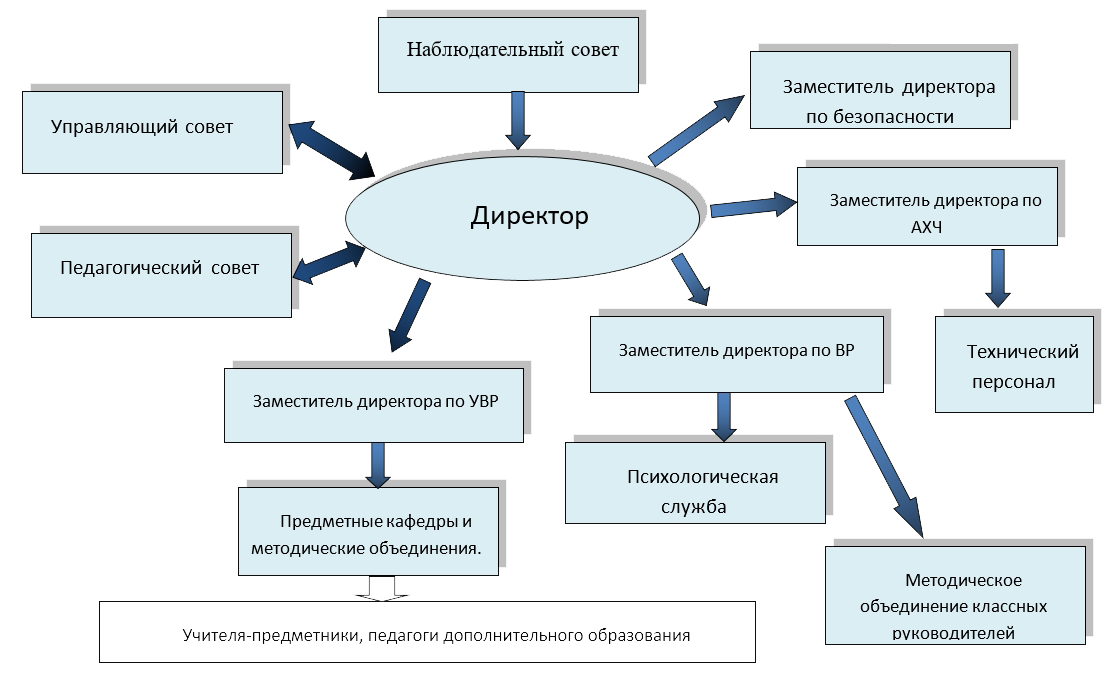 Одним из основных элементов успешно действующей воспитательной системы образовательного учреждения является правильно организованная и целенаправленно работающая система ученического самоуправления - Совет лицеистов. Работа лицейского самоуправления  имеет большой потенциал развития.  19 октября  был проведен День лицея, на котором были вручены почетные грамоты учащимся за победы на региональных и всероссийских олимпиадах, первоклассники были приняты в лицеисты, впервые прозвучал гимн лицея. О работе Совета и лицея можно узнать в социальных сетях:  В Контакте https://vk.com/dol.fml5 в Инстаграмhttps://www.instagram.com/explore/tags/%D1%84%D0%B8%D0%B7%D0%BC%D0%B0%D1%82%D0%BB%D0%B8%D1%86%D0%B5%D0%B95/в Фейсбук  https://www.facebook.com/profile.php?id=100011405613593          Возникает конструктивное сотрудничество ученического коллектива, учителей и администрации, в котором очень важной составляющей является соуправление и инициатива каждой стороны воспитательного процесса школы.         При управлении активно используются ИКТ. В лицее создана локальная сеть. В 2019-20 уч. году продолжилась работа по формированию системы электронного документооборота. Каждый администратор и педагогический работник имеет рабочее место, оборудованное персональным компьютером. Накопление и обобщение материалов идет как на электронных, так и на бумажных носителях.Основными формами координации деятельности управленческого аппарата являлись: календарные планы, приказы и распоряжения, производственные совещания коллектива, административные совещания при директоре, мероприятия внутришкольного контроля, заседания педагогического  совета, методических предметных кафедр.Система управления качеством образования в АОУ лицее №5 в 2019-20 уч. году(общая характеристика)	Педагогический мониторинг в лицее можно определить как форму организации, сбора, обработки, хранения и распространения информации о качестве образовательных услуг, обеспечивающих непрерывное наблюдение за их содержанием и прогнозирование дальнейшего развития, а также как систему накопления инновационного опыта.Внешний мониторингВсероссийские проверочные работы.Региональные диагностические работы.Система Статград -диагностические работы по разным предметам и параллелям, в том числе и в формате ОГЭ и ЕГЭ .Комплексные диагностические работы РЦОИ4) пробный экзамен в формате ЕГЭ-городские плановые проверки5) Государственная итоговая аттестация - ОГЭ, ЕГЭВиды внутрилицейского мониторингаПромежуточная аттестация в лицее определяется локальным актом лицея «Положение о промежуточной аттестации переводных классов».       Целью аттестации является:а) установление фактического уровня теоретических знаний учащихся по предметам обязательного компонента учебного плана, их практических умений и навыков;б) соотнесение этого уровня с требованиями образовательного госстандарта;в) контроль за выполнением учебных программ.       Промежуточная аттестация может проводиться в виде тестирования, устного экзамена, собеседования, контрольной работы за учебный год, защиты реферата.        К промежуточной (годовой) аттестации допускаются все учащиеся переводных классов  (5-8, 10 кл). От сдачи экзаменов освобождаются учащиеся по состоянию здоровья по медицинским показаниям;       Годовая аттестация включает в себя: -  в 5-6 классах: диктант по русскому языку, контрольная работа по математике; - в 7  профильных классах: диктант по русскому языку, контрольная работа по алгебре, 2 устных экзамена по решению педсовета. - в 7 физико-математическом классе: диктант, контрольная работа по алгебре, устные экзамены по физике, геометрии. - в 8 профильных классах: контрольные работы по русскому языку и по алгебре, 2 устных экзамена по решению педсовета. - в 8 физико-математическом классе: контрольные работы по русскому языку и по алгебре, устные экзамены по физике, геометрии. - в 10  профильном классе: 2-3 устных экзамена по решению педагогического совета - в 10 физико-математическом классе: письменные экзамены по русскому языку и по алгебре (в форме ЕГЭ), экзамены по геометрии, физике (форму экзамена выбирает учитель).      Аттестация осуществляется по особому расписанию, утверждаемому директором лицея.      Итоги аттестации учащихся количественно оцениваются по пятибалльной системе. Отметки выставляются в протоколе устного экзамена - в день проведения экзамена, письменного экзамена – не позднее следующего за экзаменом дня.      Итоговая оценка по учебному предмету выставляется учителем на основе оценок за учебный год, результатов годовой аттестации и фактического уровня знаний, умений и навыков учащихся. Положительная итоговая отметка за учебный год не может быть выставлена при неудовлетворительном результате экзаменов.     В прошедшем  учебном промежуточная аттестация прошла в виде контрольных  онлайн-работ. Итоговые отметки были выставлены по триместровым. Государственная итоговая аттестация выпускников основной школы прошла по годовым отметкам без проведения экзаменов в форме ОГЭ.  Единый государственный экзамен для выпускников средней школы прошел очно в пунктах приема экзаменов в городе в июле с соблюдением всех норм социальной дистанции с использованием масок  выпускники по желанию, учителя в обязательном порядке.  Все экзамены прошли без нарушений                    IV. Контингент учащихся в лицее и результативностьучебно-воспитательной деятельности в 2019 - 2020 учебном годуКоличественный состав обучающихсяКонтингент обучающихся в динамикеВыводы:Динамика изменения общего количества учащихся следующая: по состоянию на 01.09.2019 г. в лицее обучалось 850 учащихся. 30 августа 2019 г.. было сдано здание начальной школы лицея. 2 сентября состоялось торжественное открытие. 413 учащихся начали учиться в новостройке.В течение учебного года по различным причинам в другие образовательные учреждения было переведено 10 учащихся, в том числе, учащихся 1-4 классов – 5 чел., учащихся 5- 9 классов -2 чел., учащихся 10 классов -  3 чел. В процентном выражении это составило 0,03 % от общего числа лицеистов. Эти данные свидетельствуют об относительной сохранности контингента учащихся лицея. Незначительные потери в контингенте объясняются семейными обстоятельствами (смена места жительства и т.п.), сложностью обучения в лицее (это свидетельство того, что родителям, которые приводят своих детей учиться в лицей, необходимо более объективно оценивать возможности и мотивацию своих детей к обучению в условиях повышенных требований).Основные показатели результативности качества учебной деятельности в лицееИтоги успеваемости за 2019/2020 учебный  год по всем классамРезультаты Всероссийских  проверочных работ2018-2019 уч .годВыводы: Результаты ВПР в лицее по всем предметам выше результатов по городу, Московской области и всех участников. Признать результаты ВПР в 4 и 5 классах высокими. Признать результаты ВПР  в 6-7 и 11 классах удовлетворительными.    В 2019/2020 уч. году Всероссийские проверочные работы перенесены на сентябрь-октябрь 2020 года в связи со сложной эпидемиологической ситуацией в регионе.Результаты государственной итоговой аттестации в 9 и 11 классах.Результативность качества учебной деятельности МАОУ лицея № 5 прежде всего видна по итогам государственной итоговой аттестации в 9 и 11 классах.Государственная итоговая аттестация в 9-х классах           В связи сложившейся ситуацией с COVID выпускники 9 классов получали  аттестат без сдачи экзаменов. В аттестат выставили итоговые отметки по всем учебным предметам 9 класса. Шляпочник С., Коваленко С., Лобачева К., Лобачева П. и Патешман Е. получили аттестат с отличием.Результаты Государственной итоговой аттестации в 11-х классах за 2019/20учебный годРезультаты сдачи ЕГЭ в 2020 г.:В лицее сдавали ЕГЭ   43 человек (два 11-х класса) ЕГЭ по обязательным предметам (русский и математика) и всем выбранным предметам был сдан выше порогового уровня.Не было удалений с ЕГЭ.Аттестаты получили все выпускники лицея № 5.Выводы:39 выпускника (90,7% выпускников лицея) из 43 получили в сумме за три экзамена 220 и более баллов (от 220 до 297 баллов). 2 выпускника сдавали 2 основных экзамена.Синица Василий получил 100 баллов по физике и информатикеПолежаева Юлия получила 100 баллов   ЕГЭ по русскому языку;Русскин Николай, Мисник Андрей получили 100 баллов по информатике.Медалисты 2020 г.:  Матюхина Анна, Русскин Николай, Синица Василий.Поступление в ВУЗы в 2019г. : 95,7% всех- 18 чел. в МФТИ,  10 чел.– МГУ, 1 чел. МГСУ, 10 чел – ВШЭ, 1 чел. – МРЭУ им. Плеханова, 2 чел. – МГТУ им. Баумана, 1чел.-Таможенная академия, остальные – в различные технические и гуманитарные ВУЗы (МЭИ, МГППУ, МТУСИ, 3 Мед., Станкин, МИФИ, Институт культуры и др.) Результаты ЕГЭ 2017-2019 г.г.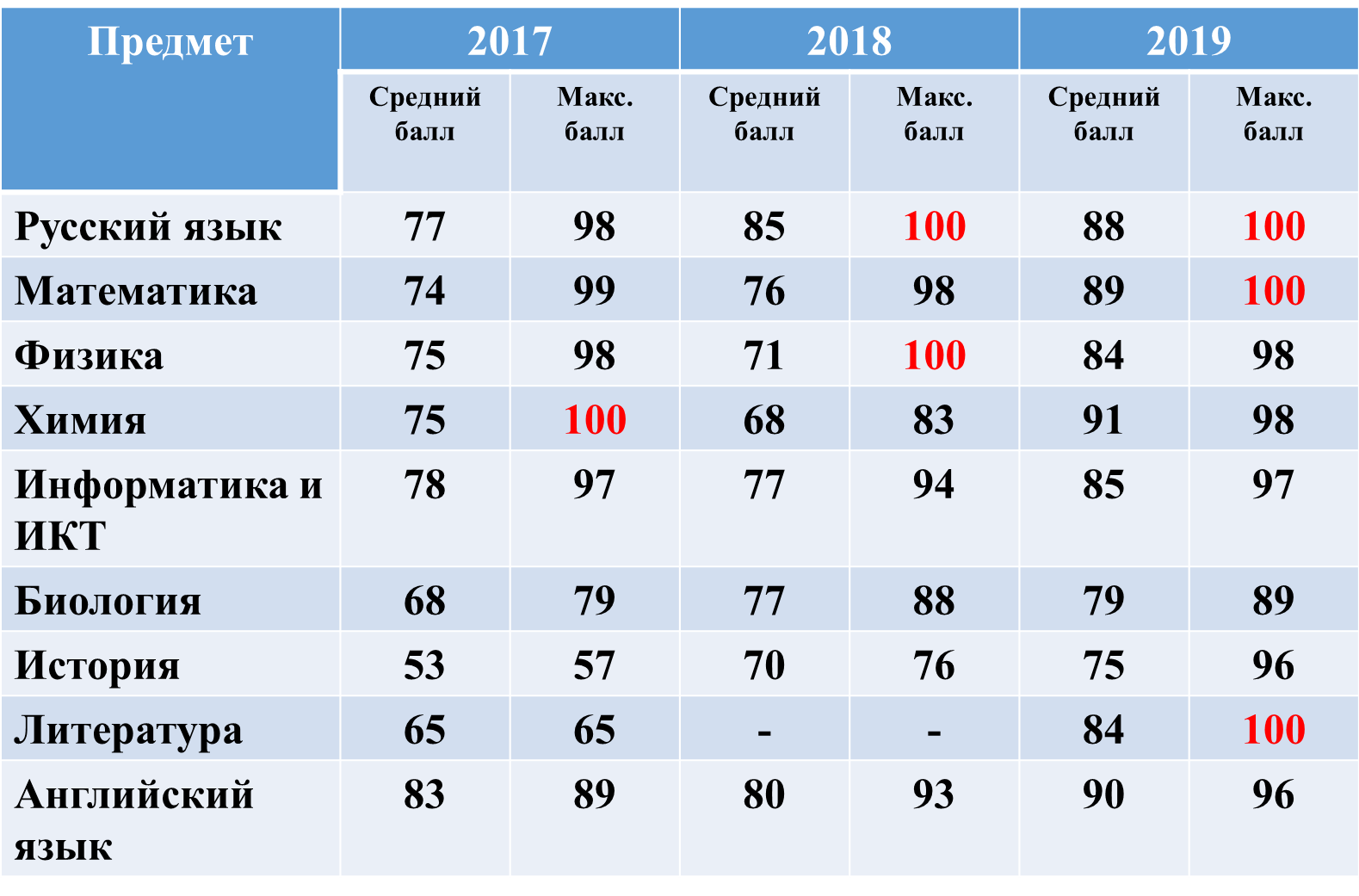   Олимпиады, конкурсы, турниры.     В свете возрастающей значимости олимпиад и конкурсов как показателя высокого уровня индивидуальных достижений обучающихся, педагогический коллектив нацелен в новом учебном году на оказание адресной поддержки ребят, способных и готовых побороться за призовые места в столь престижных интеллектуальных состязаниях.Всероссийские олимпиады школьников по предметам (2019/2020)Заключительный этап Всероссийской олимпиады школьников        Стабильность высоких результатов достигается -  организацией в лицее особой системы учебной и воспитательной работы, при которой основное общее образование дополняется и обогащается системой дополнительного образования,-  сплоченным коллективом педагогов, в котором работают высококвалифицированные педагоги, преподаватели и аспиранты МФТИ. К работе кружков привлекаются студенты старших курсов физтеха- с помощью современных технологий обучения и воспитания, в том числе и здоровье сберегающие технологий,- совместной деятельностью и сотрудничеством лицеистов, педагогов и родителей.         Система работы лицея позволяет обеспечить уровень образования, достаточный для успешной социализации, конкурентоспособности лицеистов при поступлении в высшие учебные заведенияОсновные направления воспитательной деятельности в  2019-2020 уч.г.Цель: Социально-педагогическая поддержка становления и развития высоконравственного, творческого, компетентного гражданина России, принимающего судьбу Отечества как свою личную, осознающего ответственность за настоящее и будущее своей страны, укоренённого в духовных и культурных традициях многонационального народа Российской Федерации. Формирование и гармоническое развитие личности каждого ученика, стимулирование его творческой активности и самореализации в различных видах урочной и внеурочной деятельности через воспитательную среду лицея.Направления воспитательной работы: гражданско-патриотическое, нравственно-эстетическое, трудовое, экологическое воспитание, здоровьесберегающее, работа с родителями.Задачи воспитательной работы:- формирование духовно-патриотических ценностей, норм гражданской морали, чувства долга; ответственности, чувства интернациональной общности, нравственных качеств личности- приобщение к богатству общечеловеческой культуры, духовным ценностям, воспитание эстетического вкуса, норм поведения в обществе;- воспитание уважения к закону, развитие гражданской ответственности к общественным ценностям;- воспитание трудолюбия, бережного отношения к школьному и личному имуществу, формирование самосознания, определение профессиональной направленности, способности к социальной адаптации.;- формирование психофизического здоровья учащихся, здорового образа жизни, воспитание чувства коллективизма, товарищеской взаимопомощи.- укрепление отношения к семье как основе российского общества;	Виды  и формы  внеклассной и внеурочной деятельности: тематические классные часы, экскурсии, встречи с ветеранами, с интересными людьми, конкурсы стихов, сочинений, рисунков, стенгазет, фотографий, проведение поэтических вечеров, работа различных кружков и спортивных секций, участие в предметных олимпиадах различного уровня, встречи с работниками ГИБДД,  прокуратуры, полиции, дни здоровья,  участие в различных школьных и городских спортивных соревнованиях, проведение традиционных общешкольных праздников и мероприятий и др.Анализ уровня воспитанности детейУровень воспитанности лицеистов рассматривается по критериям, которые детерминируются культурой общества и относятся к национальным образовательным ценностям. Можно говорить:о формировании человека, живущего в России и причастного ко всему, что происходит;о внутренней культуре (культуре личности): любознательность, прилежание, трудолюбие, отношение к себе, уважение собственной личности, патриотизм, гражданственность, семейные  ценности;о внешней культуре: внешний вид, поведение, общение, социальная солидарность.Отслеживается тенденция роста общего уровня воспитанности учащихся. Так отмечен стабильный рост любознательности лицеистов. Изучаемый материал дополняется презентациями, рефератами, докладами, дополнениями по теме.  В 2019/2020 учебном году успешно проводилась проектная работа, в результате которой учащиеся лицея работали в направлении экспериментальном, аналитическом и практическом, что позволило лицеистам стать более успешными в учебной  и лицейской деятельности. Проектной деятельностью занимались учащиеся с 1 по 11 класс. 100% охват проектной деятельностью был осуществлен среди учащихся 8-9 классов, в количестве 135 человек. Высок процент занятости учащихся лицея в предметных кружках и факультативах –  в среднем 87 %, в творческих кружках (ИЗО, муз., танцев., театр., рукоделие и др.) занималось от 14% в старших классах, 36% - в средних классах и до 60% учащихся начальной школы. В спортивных секциях занятость лицеистов в среднем составила 66  %.Спортивная работа в лицее успешно ведется учителями физической культуры. В течении учебного года проводится множество внешкольных спортивных мероприятий (веселые старты, президентские соревнования, дни сдачи ГТО, дни здоровья, спортивные праздники, школьные соревнования по шахматам, футболу, волейболу, баскетболу), что способствует сплочению ученического коллектива и прививает здоровый образ жизни. Лицеисты активно участвуют в городских спортивных мероприятиях, а также в муниципальном этапе соревнований спартакиады учащихся г. Долгопрудного, где завоевывают призовые места.На личностном уровне идет положительная тенденция к ориентации лицеистов на самовоспитание, саморазвитие и самореализацию. Проводится воспитательная и разъяснительная работа по бережному отношению учащихся к книгам, учебным пособиям, к оборудованию учебных кабинетов и необходимости сменной обуви и школьной формы. В решении этих проблем наметилась положительная динамика.  Проводится систематическая разработка классных часов, внеклассных мероприятий, лекций, диспутов направленных на сплочение классного и лицейского коллектива. В этом году проводились творческие концерты посвященные  Дню учителя, 8 марта, дню Матери, 9 мая. Подготовка и проведение данных мероприятий способствовало сплочению коллектива педагогов, лицеистов, их родителей и выпускников, позволило проявить им творческие способности.                     Опыт старшеклассников полученный в программе «Равный обучает равного» по профилактике СПИДа, наркомании и табакокурения, применяется в просветительской деятельности лекторских групп в начальном и среднем звене по следующим направлениям: здоровье сберегающему, военно-патриотическому, нравственно-эстетическому. Интересная форма работы была организована с учащимися 6-11 классов по профилактике СПИДа, наркомании и табакокурения, алкоголизма. Программа Всероссийской общественной организации «Здоровая Россия - общее дело» с просмотрами и обсуждением фильмов по профилактике курения и алкоголизма.        Ежегодно учащиеся лицея начиная с 13 лет с согласия родителей в режиме онлайн проходят социально-психологическое тестирование на выявление тревожности, агрессии и суицидальных наклонностей обучающихся (Центр «Ариадна», в интернете) В связи с эпидемиологической  обстановкой по COVID-19 не проводилось медицинское обследование на выявление потребления наркотиков и психотропных веществ. Так же в этом учебном году масштабно были проведены мероприятия, направленные на безопасность в интернете среди учащихся 1-11 классов.       Продолжается работа по патриотическому воспитанию лицеистов: проведение походов и экскурсий по местам боевой славы, организация выступлений агитбригад, организация работы лекторских групп, встречи с ветеранами, тематические классные часы, познавательные и предметные экскурсии, посещение театров, выставок. В лицее создан и действует юнармейский отряд в количестве 12 человек, под руководством зам.директора по безопасности Бабенкова Игоря Валерьевича. Отряд участвует во всех городских мероприятиях патриотической направленности и военно-патриотических мероприятиях лицея. Отряд планирует увеличение численности, среди лицеистов есть кандидаты в отряд, которые проходят испытательный срок. Работа отряда проходит по составленному плану. Так же в лицее создана и действует дружина юных пожарных в количестве 11 человек под руководством учителя физической культуры Нечаева Андрея Владимировича. Дружина работает по составленному плану. В связи  с эпидемиологической  обстановкой по COVID-19, мероприятия посвященные 75-летию победы в ВОВ проводились в онлайн режиме.Уже стало традицией проведение общелицейских воспитательных мероприятий совместно с родителями лицеистов, направленных на развитие здорового образа жизни «Папа, мама, я – спортивная семья!» и духовно - нравственного воспитания «Марафон добрых сердец». Конкурс «Папа, мама, я-спортивная семья!» стал традиционным в лицее. Атмосфера спортивного задора, соревнования и дружбы сопутствовала на протяжении всего времени проведения соревнований. Также стало традицией проводить в лицее общелицейский День сдачи ГТО. В нем участвуют учащиеся с 2 по 11 класс. Такие виды внеклассной работы способствуют укреплению здоровья как лицеистов, так и их родителей, а также способствует сплочению коллектива лицеистов, родителей и учителей. Ставший традиционным «Марафон добрых сердец» в связи с эпидемиологической  обстановкой по COVID-19 не был проведен. Планируется его провести в 2020/2021 учебном году.Продолжается активная работа лицеистов по профилактике безопасности дорожного движения. Работа ведется классными руководителями и руководителями отряда ЮИД. Классные руководители совместно с представителями полиции и ж/д полиции в течении учебного года проводят инструктажи по безопасности дорожного движения, поведению на воде, тонком льду, на ж/д станциях и переездах, также проводят обучающие классные часы по БДД Профилактические бесед по ПДД с участием инспекторов ОГИБДД Кулигина И.А. (6 бесед 04.03.2020) Беседы по профилактике травматизма на железной дороге с участием инспектора ж/д полиции Ж.Б.Ушковой (5-8 классы) Отряд ЮИД ежегодно участвует в городском «Марафоне творческих программ по пропаганде безопасного поведения детей на дорогах» и конкурсе команд ЮИД. Агитбригада ЮИД традиционно выступает перед младшими лицеистами, в подшефном детском саду №8 «Радуга», «Улыбка»Активизировалась работа по экологическому направлению. Учащиеся начальных и средних классов лицея приняли участие в лицейском конкурсе «Покорми птиц зимой». Также лицеисты начальных классов успешно участвовали в городском конкурсе по окружающему миру «Мир вокруг нас», где также были награждены дипломами. Активно приняли участие лицеисты среднего звена в городском конкурсе фотографий «Мир вокруг нас». Учащиеся лицея приняли участие в сборе макулатуры «Собери макулатуру – спаси дерево», «Бумажный бум» и отработанной оргтехники «Экологичная переработка отходов оргтехники»Для повышения правовой и политической культуры в лицее были проведены встречи депутатов городского совета депутатов с учащимися 10,11 классов.  Успешно прошла в лицее неделя психологии, организаторами которой выступили психологи лицея и участники психологического кружка – учащиеся 9-10 классов. Мероприятия, проведенные в рамках этой недели: Квесты «Дружба» (1-4 классы) и «Искусство договариваться» (7а,8б,8в) Акции: «Лавка добрых качеств», лотерея «Добрые слова», «Волшебные предсказания», «Музей Иллюзий», мастер-класс «Искусство саморегуляции», спектакль «Царевна и паж», классные часы по психологии «За чистоту языка», занятия кружка «Учусь учиться и дружить». Охвачены 1-11 классы. Организаторы: волонтеры из ШСМ и группа 4-классников. Все это позволило выявить интерес лицеистов к различным учебным предметам, оценить уровень проводимой учебной и воспитательной работы, наметить мероприятия для проведения в следующем учебном году.Так же хочется отметить работу группы медиаторов под руководством психологов лицея Козловой М.Н. и Васильевой –Каменской Е.Е. Служба школьной медиации (примирения) создана в лицее в 2018 г (приказ №202/1 от 07.09.2018). утверждено Положение о ШСМ, план работы и программа подготовки «С конфликтами справимся» (приказ от 24.09.2018 №218/1) 	В составе службы насчитывается 6 педагогов, 1 родитель и 13 учащихся 6,7, 8 и 10 классов. Ведутся еженедельные занятия по программе подготовки медиаторов, учителя лицея проходят курсы ПК по медиации (6 человек). В 2019 г начато проведение примирительных процедур. Всего проведено 4 процедуры, примирение достигнуто. С целью профилактики конфликтов с участием медиаторов проходят классные часы «Секреты дружного коллектива», «Внимание и внимательность»,  «За чистоту языка» и др. Коллектив ШСМ принял участие в конкурсе «Страна читающая на сайте « «Российский учебник» со стихами «Мы –медиаторы», которые написала ученица 11 класса Барышева Мария. Начали волонтерскую работу, зарегистрировались на сайте «Добровольцы РФ»,  6 членов ШСМ получили личные книжки волонтера. Участвовали в организации Недели психологии (4-9.02.2020), квеста «Стрелой ввысь!(12.04.20). В 2019/2020учебном году активно работал ученический совет лицея. Это активизировало работу учащихся по самоуправлению, что позволило ряд общешкольных мероприятий провести с большей самоотдачей и результативностью. Стало лицейской традицией 17 октября проводить «Посвящение в лицеисты». Посвящение проводили лицеисты - победители и призеры олимпиад различного уровня. Члены совет лицея активно помогают в подготовке и проведении всех лицейских мероприятий. Стало доброй традицией чествование победителей и призеров олимпиад различного уровня на лицейских линейках в присутствии администрации лицея и представителей совета лицея. Активизировалась работа фотокорреспондента лицея, из числа лицеистов 10 классов.Все вышеперечисленное позволяет говорить об активизации воспитательной работы в лицее, о потенциале детского коллектива в разных областях общественной деятельности. Поэтому необходимо продолжать работу по самоуправлению в лицее, более активно привлекать учащихся к самоуправлению в лицее, сделать «Принятие в лицеисты» учащихся 1 классов 17 октября, а также линейки по награждению дипломами лицеистов за олимпиады различного уровня, традиционным.СОЦИАЛЬНОЗНАЧИМЫЕ МЕРОПРИЯТИЯ И ПРОГРАММЫФИЗМАТ ЛИЦЕЯ №5Реализация государственной политики в области образования. Сохранение интеллектуального потенциала страны. Повышение социального статуса ученика и учителя через участие в Олимпиадном движении.Военно-патриотическое воспитание.организация лекторских групп;тематические классные часы;экскурсии по местам боевой славы, в краеведческие музеи;городские и общешкольные дни сдачи ГТО;выставка рисунков, литературно-музыкальная композиция;встречи с ветеранами: Великой Отечественной войны, Вооруженных Сил и участниками боевых действий в горячих точках.День лицеистаСбор материалов для организации музея лицея (экспозиция по истории женской летной экскадрильи «Ночные ведьмы»)3.  Нравственно-эстетическое     3.1 Создание  службы медиации в лицее.4. Работа по сохранению здоровья учащихся.4.1 Праздник «День сдачи ГТО»4.2 Общешкольные Президентские соревнования4.3 Веселые старты4.4 Спартакиада учащихся лицея4.5 Праздник «Папа, мама, я – спортивная семья!»5. Участие в общегородских акциях «Равный обучает равного» по профилактике ВИЧ, наркомании, токсикомании.«Бумажный Бум»«Наш лес. Посади свое дерево»«Марафон добрых сердец».6.   Организация летнего отдыха детей. Реализация проекта ЛФМШ (летняя физико-математическая школа).Работа социально-психологической службы МАОУ лицея №5в 2019-2020 уч. годуЦелью психолого-педагогического сопровождения в текущем учебном году  явилось создание социально – психологических условий для развития личности и успешного обучения и воспитания учащихся лицея. В ходе психологического сопровождения решались следующие задачи: содействие личностному и интеллектуальному развитию обучающихся на каждом возрастном этапе;формирование у обучающихся способности к самопознанию, саморазвитию и самоопределению; создание специальных социально-психологических условий для оказания помощи детям, имеющим проблемы в психологическом развитии, обучении;разработка и внедрение психолого-педагогических программ, направленных на преодоление отклонений в социальном и психологическом здоровье и профилактику асоциальных явлений, трудностей в адаптации и поведении;содействие педагогическому коллективу лицея в гармонизации социально-психологического климата;содействие обеспечению деятельности педагогических работников школы научно-методическими материалами и разработками в области психологии и социальной педагогики.Исходя из поставленных целей и задач работа осуществлялась в соответствии спланом работы СПС на 2019-2020 гг.должностными обязанностями педагогов-психологов и социальных педагогов;запросами учащихся, родителей, педагогов и администрации МАОУ лицея №5;рекомендациями Министерства образования МО и Управления образования г. Долгопрудного;в соответствии с федеральным законом «Об основах системы профилактики безнадзорности и правонарушений несовершеннолетних» от 24.06.1999 г. №120-ФЗпланом совместной работы с отделом полиции по профилактике правонарушений, алкоголизма, наркомании;планами работы по профилактике курения, суицида, асоциальных явлений, здоровьесберегающим технологиям.Методы и формы работы СПС: Подготовка, изучение и анализ документации; беседы; наблюдение; тестирование; анкетирование; консультирование; индивидуальная работа; групповая работа, тренинги, квесты; психологическая и педагогическая диагностика. Работа реализовывалась силами социального педагога Л.А.Сидоровой и двух педагогов-психологов М.Н.Козловой и Е.Е.Васильевой-Каменской. В реализации мероприятий непосредственное активное участие принимала заместитель директора по воспитательной работе О.В.Соловьева,  классные руководители и педагоги лицея. К работе привлекались сотрудники отдела полиции, Комиссии по делам несовершеннолетних и защите их прав, городской Прокуратуры, Центра мед.профилактики, врач-нарколог, представители общественных организаций, практикующие психологи, медики и другие специалисты. Таким образом, реализация планов СПС строилась в широком внутреннем и межведомственном взаимодействии. Определенный отпечаток на работу наложил период пандемии коронавируса и переход на дистанционное обучение. Психологами лицея были оперативно подготовлены и размещены на сайте рекомендации по пребыванию в режиме самоизоляции, подготовлены он-лайн консультации. Классные руководители еженедельно организовывали «часы классного руководителя» для того, чтобы узнавать о проблемах учащихся в классе и оперативно реагировать на них.Социальный состав учащихся лицея:Всего -  857 человек, из нихИз многодетных семей – 197 детей, под опекой -1 человек, детей-инвалидов 6 человек, из них 1 чел. на надомном обучении, с ограниченными возможностями здоровья;приравненных к многодетным – 5 человек; проживают с  отцом - 2 учащихся.получают пенсию по потере кормильца - 12 человек;воспитываются матерями-одиночками -12 человек;бесплатно питались – 191 человек.Неблагополучных семей и детей, находящихся в социально-опасном положении, нет. На учете в Отделе полиции и Комиссии по делам несовершеннолетних никто не состоял. На внутришкольном учете было 4 человека, на конец года осталось 2 человека.Неуспевающий по итогам учебного года 1 человек - Синица И. (6А) по русскому языку.Признаков жестокого обращения с детьми в лицее не выявлено (на основании постановления  Губернатора Московской области от 17.04.2015 №139 «О раннем выявлении случаем нарушения прав детей»).Отчет о работе СПС представлен по основным направлениям в свете поставленных целей и задач на 2019-2020 учебный год.Учебно-воспитательная работа, учет успеваемости и посещаемости, социально-педагогическая работа с учащимися, многодетными и социально незащищенными семьямиВнешкольная и внеклассная работа, организация досуга детей, создание условий для успешной соц. адаптации, раскрытие творческого потенциала учащихсяПрофориентация, помощь детям в профессиональном самоопределении, развитии профессиональных навыковПрофилактика правонарушений, безнадзорности и злоупотребления психоактивными веществами, формирование законопослушного поведения, правовой культуры, социальная адаптация, защита прав и свобод учащихся лицея, психопрофилактическая работаПсиходиагностическая работаКоррекционно-развивающая работаКонсультативная работаРазвитие системы взаимодействия школы, семьи и общественных организаций для совместного решения социально-педагогических проблем детейМетодическая работа, повышение квалификации, обмен опытомПросветительская и профилактическая работаДостигнутые результаты: Профилактика проблем в обучении и поведении учеников лицея, уменьшение количества учащихся, стоящих на внутришкольном учете;Профилактика правонарушений, безнадзорности и злоупотребления психоактивными веществами;Содействие социальной активности личности детей и подростков, развитие школьного самоуправления;Формирование, правовой культуры, социальная адаптация, защита прав и свобод учащихся лицея;Повышение социально - психологической компетентности, правовой, педагогической и психологической культуры учащихся, родителей, педагогов;Укрепление взаимодействия семьи, школы, городских служб и общественных организаций для совместного решения социально-педагогических проблем детей;В целом задачи, стоящие перед СПС, в текущем году выполнены.  В следующем учебном году требуется: Продолжить работу по 	индивидуальному развитию детей посредством изучения их познавательных и личностных особенностей, способностей, интересов, склонностей и выработке на этой основе соответствующих рекомендаций по созданию оптимальных условий обучения;усилить работу по оптимизации социально-психологического климата, формированию корпоративной культуры и традиций лицея;продолжить работу по раннему выявлению и профилактике девиантного поведения несовершеннолетних;совершенствовать работу по социально-психологическому сопровождению одаренных детей, продолжить правовое просвещение обучающихся, родителей и педагогических работников;продолжить работу Школьной службы медиации (примирения),продолжить работу по профориентации учеников лицея;а также содействовать развитию ученического самоуправления.Работа с обучающимися с ограниченными возможностямиздоровья (ОВЗ)- детьми-инвалидами в 2019-2020 уч.годуВ текущем учебном году в лицее обучалось 6 детей-инвалидов. Из них по соматическому заболеванию - 3 чел., нарушения опорно-двигательного аппарата - 3 чел., в том числе с ограниченными возможностями здоровья- 1 чел.Все дети обучались по основным образовательным программам начального общего и основного общего образования.На дому по индивидуальному учебному плану, утвержденному в Управлении образования,  занимался 1 ребенок-инвалид (Наделяева А.М. , 11 А класс) Учителя, работающие по приказу с ученицей на дому, подготовили рабочие программы по предметам, которые полностью реализованы в текущем учебном году.Все дети - инвалиды, обучающиеся в МАОУ лицее №5,  успешно завершили обучение в текущем учебном году только на «хорошо» и «отлично».По рекомендациям индивидуальной программы реабилитации или абилитации ребенка-инвалида (ИПРА) работа по психолого-педагогическому сопровождению велась для 5 учащихся-инвалидов по подготовленным программам. Программы включали: психодиагностику, консультирование (в т.ч. родителей и учителей), развивающие занятия, обучающие и воспитательные внеклассные мероприятия. Ресурсное обеспечение образовательного процесса.        В лицее 30 учебных кабинетов, из них 2 компьютерных класса, кабинеты физики, химии, биологии, технологии, экономики, географии, истории, 4 кабинета английского языка, 3 кабинета математики, 3 кабинета русского языка и литературы. Во всех учебных кабинетах есть персональные компьютеры, в десяти – документ-камеры.  В лицее есть оборудованная физическая лаборатория. В кабинетах физики, химии, биологии используется программно-аппаратный комплекс «Инновационный школьный практикум».В лицее есть спортивный зал, тренажерный зал, оборудованная спортивная площадка.        С 1-го сентября 2019 года введено в эксплуатацию новое здание начальной школы лицея № 5. В современном, отвечающем самым высоким требованиям сегодняшнего дня здании разместились 15 учебных классов начальной школы, 3 кабинета внеурочной деятельности, кабинет группы продленного дня, 2 кабинета английского языка, кабинет музыки и искусств, два спортзала с раздевалками и душевыми комнатами. Также функционирует актовый зал на 300 мест, библиотека с элементами медиатеки. В новом здании лицея имеется кабинет психолога, приспособленный и укомплектованный медицинский кабинет.         Во всех учебных кабинетах установлены персональные компьютеры, интерактивные доски, мультимедийные проекторы и документ-камеры. На территории начальной школы лицея расположено малое спортивное ядро с футбольным полем и искусственным газоном, универсальная спортивная площадка с баскетбольной и волейбольной площадками.        Ежегодно организуется и проводится выездная летняя физико-математическая школа для лучших лицеистов.Кадровое обеспечение.Кадровая политика - один из важнейших ресурсов развития лицея.Согласно штатному расписанию штат лицея укомплектован полностью.В состав педагогического коллектива входят:-  учителя школы-  преподаватели МФТИ- студенты и аспиранты МФТИ и МГУ – победители олимпиад по математике и физике различного уровня.Состав и квалификация педагогических кадровУчителя – преподаватели МФТИ:Агаханов Н.Х.– кандидат физико-математических наук, доцент, Заслуженный работник высшего образования Российской Федерации, лидер Национальной команды России на Международной олимпиаде по математике, учитель геометрииОвчинкин В.А.. – кандидат физико-математических наук, доцент, Заслуженный работник высшего образования Российской Федерации, учитель физикиПодлипский О.К.– кандидат физико-математических наук, доцент, учитель математики, выпускник лицея.Терешин Д.А.. – кандидат педагогических наук, ст. преподаватель МФТИ, учитель геометрииУчителя и педагоги дополнительного образования лицея победители и призеры Международных и Всероссийских олимпиад:- золотые и серебряные медалисты разных лет на Международной олимпиаде по математике, физике:Карасев Р.Н. – кандидат физико-математических наук, доцент, преподаватель МФТИ, выпускник лицея 1994 г.Кожевников П.А. – кандидат физико-математических наук, доцент, преподаватель МФТИПопов А. А. – студент МФТИ       В 2011 году Карасев Р.Н., обладатель первой в лицее золотой медали на Международной математической олимпиаде, в математическом институте им. В.А.Стеклова Российской Академии наук защитил докторскую диссертацию и получил  ученую степень доктора физико-математических наук.  - победители и призеры Всероссийской олимпиады школьников по математике, физике разных лет:Богданов И.И. – кандидат наук, преподаватель МФТИ, учитель математики, тренер Национальной команды России на Международной математической олимпиадеКузьменко Ю.В.– преподаватель МГУ, педагог дополнительного образованияМолчанов Е. Г. – преподаватель МФТИ, педагог дополнительного образования Труфанов А.Д.  – студент МФТИ, педагог дополнительного образованияПетренко А.Э. – студент МФТИ, педагог дополнительного образованияКазарновский К.А. – студент МФТИ, педагог дополнительного образованияРусскин А.С. – студент МФТИ, педагог дополнительного образованияПовышение квалификации педагогических работников лицея в  2019-2020 годуВ 2019-2020 учебном году в МАОУ лицее №5 было аттестовано 13 педагогических работников.Впервые прошли аттестацию учителя Соловьева Т.И. и Бабенков И.В. , педагог-психолог Васильева-Каменская Е.Е. Они работают в лицее 2-3-й год, все успешно аттестованы на 1-ю квалификационную категорию.Повысили квалификационную категорию с первой на высшую 3 человека:  Перешивкина Н.А.- учитель английского языка, Головко А.Ю.- учитель математики и Козлова М.Н.-педагог-психолог. Все сделали это досрочно.7 учителей подтвердили высшую категорию. Это учителя начальных классов Дунец О.В., Евстигнеева О.Ю., Трутнева Н.Н., учитель экономики Сосунова Т.Н., учитель английского языка Кочкина Е.В. и учитель истории Фадеева Е.Е.Баллы, получаемые педагогами лицея, по итогам аттестации высокие.Обязательная  аттестация на соответствие занимаемой должности.Аттестация на соответствие занимаемой должности проводится комиссией, сформированной в лицее и работающей на основании ежегодно плана аттестации. Педагоги, проработавшие 2 года по должности аттестуются по представлению директора. В 2019-2020 учебном году комиссия аттестовала 5 человек:Учителя начальных классов – 3 человека: Морозов В.Ю., Ерина Е.А. и Курилова О.Е. Учитель физкультуры А.В.Нечаев и педагог дополнительного образования Томилова Т.Н. Надеемся, что в недалеком будущем они подадут заявление на присвоение квалификационной категории.	Рост количества педагогических работников, повысивших аттестационные категории, а в этом учебном году их всего 6 человек: три –на первую, три –на высшую (все три досрочно), говорит о высокой мотивации педагогов к профессиональному росту и высоких показателях, которые они демонстрируют по критериям аттестации.	В текущем году в лицее внедрена кураторская методика, позволяющая развить потенциал педагогов и активизировать профессиональное взаимодействие. Только в рамках реализации этого проекта увеличилось количество взаимопосещений уроков и аналитических рефлексивных встреч по их итогам. Кураторами Козловой М.Н. и Васильевой-Каменской Е.Е. всего проведено 16 таких встреч, 33- взаимопосещений уроков в рамках проекта.   Основные направления работы лицея по аттестации педагогических работников:1.Сокращение отчетности. Сформирована страничка «Аттестация педагогов» на сайте лицея, где размещены нормативные документы и материалы по аттестации педагогических работников. Необходимо продолжить ее наполнение, изменить формат и содержание страницы, сделав ее более удобной для учителей и других работников.  В перспективе наша задача- сделать сайт лицея эффективным инструментом аттестации педагогов, размещая на нем материалы предметных кафедр, разработки уроков, достижения учащихся лицея.2.Участие в конкурсах, открытые уроки. В рамках апробации ЕФОМ педагоги лицея в начале учебного года приняли участие во Всероссийском тестировании педагогов на сайте «Единый урок РФ», а учитель русского языка и литературы Н.М.Горелова участвовала в апробации ЕФОМ в АСОУ. Учитель истории и обществознания Е.Е.Фадеева-приняла участие  в конкурсе на присуждение премии Губернатора Московской области «Лучший учитель - предметник и лучший учитель начальной школы», став призером муниципального этапа. Педагоги-психологи М.Н.Козлова и Е.Е.Васильева-Каменская участвовали в конкурсах на сайте «Российский учебник» и стали победителями конкурса классных часов по безопасности в интернете. И.В.Шикова приняла участие в совместном  проекте Издательского дома «Первое сентября» и ООО «Физикон» «Цифровой класс», в апробации электронной формы лабораторной работы по физике.В текущем учебном году в лицее был проведен региональный семинара для учителей английского языка и один конкурс «Открываем мир с издательством «Макмиллан», учителями лицея  дано три открытых урока. 3.Повышение квалификации и профессиональное научное развитие. В текущем году продолжилось повышение квалификации педагогов лицея. Используются различные формы: система РИНСИ, повышение квалификации в АСОУ. Все большую популярность завоевывает дистанционное повышение квалификации.     МАОУ лицей № 5 второй год занимает третье место в рейтинге общеобразовательных учреждений Московской области;21 место в рейтинге 100 лучших школ России по конкурентоспособности выпускников     https://raex-a.ru/rankingtable/school_2020/tab01Платные образовательные услуги, предлагаемые в АОУ лицее № 5 в 2019/2020 уч. г.Учебный план платных образовательных услугна 2019/2020 уч. г.Обеспечение безопасных условий труда и учебы.      Работа по обеспечению безопасных условий в 2019-2020 учебном году осуществлялась по следующим направлениям:- физическая охрана зданий и территории лицея;- пожарная безопасность;- вопросы охраны труда и техники безопасности;- защита от чрезвычайных ситуаций, в том числе от угроз террористического характера;- гражданская оборона.     Безопасность лицея (антитеррористическая и пожарная) обеспечивается наличием круглосуточной охраны, осуществляемой сотрудниками ЧОП «Беркут 2», имеющими радиосвязь с вневедомственной охраной («ТК»), ведется видеонаблюдение прилегающей территории и некоторых помещений лицея. На входной двери установлен домофон с видеокамерой.   Все помещения лицея на ул. Советской подключены к системе автоматической установки пожарной сигнализации «Сигнал 20 + ПУ2000» и системы оповещения. В 2018-19 г. установлена беспроводная радио канальная связь РСПИ «Стрелец- мониторинг».  Все помещения здания лицея на Новом бульваре 2 к. 1 подключены к системе автоматической установки пожарной сигнализации «С2000М» и системы оповещения 3-го типа. В 2019г. установлена беспроводная радио канальная связь РСПИ «Стрелец- мониторинг».     Обеспечение пожарной безопасности:1. Разработаны, утверждены и скорректированы следующие документы:- план мероприятий по обеспечению пожарной безопасности на 2020 год;- приказы «О мерах по обеспечению пожарной безопасности в лицее», «О пожарной безопасности», «О противопожарном режиме», «О назначении ответственных лиц по пожарной безопасности и электробезопасности»;- инструкции о мерах пожарной безопасности в учебных кабинетах и о порядке действий при обнаружении пожара.- паспорт антитеррористической безопасности2. Проведены инструктажи по правилам пожарной безопасности с учащимися лицея, а также целевые инструктажи с педагогическим составом, ответственным за безопасность детей, при проведении массовых мероприятий.3. Осуществлялся постоянный контроль за противопожарным состоянием запасных выходов, подвальных и чердачных помещений зданий лицея, наличия и исправности первичных средств пожаротушения.4. Согласно требованиям ППБ здание лицея в полном объеме обеспечено внутренним пожарным водопроводом и огнетушителями. 5. С учащимися и сотрудниками лицея проводится систематическая работа по разъяснению и соблюдению правил безопасности: лекции, беседы, практические занятия, наглядная агитация. 6. Ежемесячно проводятся практические тренировки коллектива, направленные на отработку действий в случаях возникновения чрезвычайных ситуаций.7. Проведены работы по огнезащитной обработке (пропитке) деревянных строительных конструкций кровли и проверке их состояния (качества). Увеличены ширина и высота эвакуационных выходов из спортивного зала и с лестничной клетки 1-го этажа. Двери лестничных клеток оборудованы приспособлениями для самозакрывания. Организована проверка работоспособности внутреннего водопровода. Пожарные рукава регулярно осматриваются и перекатываются согласно нормативам, давление в огнетушителях проверяется.Основные направления ближайшего развития лицея и задачина 2020-2021 уч.год1. Для формирования личности лицеиста, его гражданской позиции и деловых качеств продолжить работу по совершенствованию ученического самоуправления в лицее.2. Продолжить совершенствование системы дополнительного образования и индивидуальной работы с одаренными детьми.3. Расширить работу кружков по астрономии, кружков научно-технической направленности, организовать олимпиадные кружки по биологии (6 кл.) и химии (7-11 кл.), кружок по экспериментальной физике в 7-х классах.5. Задачи социально-психологической службы в следующем учебном году: совершенствовать работу с учащимися «группы риска», по профилактике зависимостей и суицидальных проявлений, усилить контроль за посещаемостью учащимися учебных занятий и пропусками без уважительной причины; продолжить работу по раннему выявлению и профилактике девиантного поведения несовершеннолетних;развивать взаимодействие с родителями (законными представителями) в части профилактики асоциального поведения обучающихся, повышения учебной мотивации, развития познавательных интересов и творческих способностей детей;продолжить работу по социально-психологическому сопровождению одаренных детей, расширить работу в лицее службы медиации.обратить особое внимание педагогов и родителей на эмоциональные нарушения, признаки депрессий у детей и алгоритм работы в случаях выявления жестокого обращения и попыток суицида несовершеннолетних;продолжить правовое просвещение обучающихся, родителей и педагогических работников;усилить работу по профориентации учеников лицея;а также содействовать развитию ученического самоуправления.7. Расширить систему платных услуг для учащихся начального и среднего звена.8. Усилить контроль за своевременностью заполнения электронного журнала.9. Совершенствование материально-технической базы лицея путем привлечения бюджетный и внебюджетных средств.10. Продолжить работу в рамках Федеральной экспериментальной  площадки АПК и ПРО Министерства образования и науки РФ «Педагогические технологии как способ достижения планируемых образовательных результатов обучающихся и профессионального развития педагогов» и  Федеральной инновационной площадки НОУ ДПО «Институт системно – деятельностной педагогики» в инновационном проекте «Механизмы внедрения системно – деятельностного подхода с позиций непрерывности образования (НОО – ООО) по теме «Математическое развитие школьников в условиях реализации ФГОС11. В рамках договора о сотрудничестве и совместной деятельности с Московским государственным областным университетом (МГОУ) принять участие в разработке и реализации практико-ориентированных программ профессиональной переподготовки и повышения квалификации педагогических работников и в проведении педпрактики студентов МГОУ.12. Продолжить дальнейшее развитие официального сайта лицея:- Привлечение лицеистов к работе над материалами сайта. Интересная работа над сайтом позволит креативным ученикам повысить свой статус в коллективе, сформировать мотивацию и заинтересованность в участии в жизни лицея.14. Организовать совместно с Советом лицея работу по продвижению Фонда содействия развитию лицея.13. Продолжить работу по повышению квалификации педагогов дополнительного образования: обучение на курсах переподготовки и повышения квалификации (30 % педагогов), прохождение аттестации на первую категорию 14. Увеличить число педагогов высшей квалификационной категории (аттестация 6 педагогов на высшую категорию)28.08.2020 г.                                          Директор МАОУ лицея № 5                                                 Маринина Н.П.Утвержден на педагогическом совете лицея28 августа 2020г. (Протокол № 1)Принят Советом лицея 5 сентября 2019 г. (Протокол № 2)Классы6-дневная учебная неделя5-дневная учебная неделя1212-4235326337358-93610-1137классФормы и методы работы1Кружки занимательной математики и информатики, интеллектуальный марафон.2-3Кружки занимательной математики, информатики, физики, экономики. Школьные математические олимпиады. Участие в международных интеллектуальных конкурсах «Русский медвежонок», «Кенгуру», городском интеллектуальном марафоне. 4Кружки занимательной математики, информатики, физики, экономики, астрономии, робототехнике. Школьные олимпиады по физике и математике. Участие в международных интеллектуальных конкурсах «Русский медвежонок», «Кенгуру», «Британский Бульдог», городском интеллектуальном марафоне, городской олимпиаде по математике.5-6Кружки по математике, астрономии, математический фестиваль (аукцион задач, непрерывный конкурс решения задач, «матдрака», математическая карусель, аукцион призов).  Участие в Турнире Архимеда, городская математическая олимпиада, ЛФМШ (летняя физмат школа). Участие в международных интеллектуальных конкурсах «Русский медвежонок», «Кенгуру», «Британский Бульдог», «КИТ».7-9Кружки по математике, физике, информатике, астрономии, химии, робототехнике,   математические бои. Участие в математической регате в рамках Турнира Архимеда, в Уральском турнире юных математиков, Турнире городов, Турнире юных естествоиспытателей, Международной олимпиаде по экспериментальной физике и др. Участие в предметных олимпиадах различного уровня. ЛФМШ. Участие в международных интеллектуальных конкурсах «Русский медвежонок», «Кенгуру», «Британский Бульдог», «КИТ».10-11Факультативы по математике, физике, информатике, астрономии, математические бои. Участие в математической регате в рамках Турнира Архимеда, в Южном турнире юных математиков, Кубок памяти А.Н. Колмогорова, Международном Математическом Турнире Городов. Участие в предметных олимпиадах различного уровня. ЛФМШ. Участие в Олимпиаде по экспериментальной физике, в турнире юных естествоиспытателей.Олимпиада201820192020ОлимпиадаПобедители ипризерыПобедители и призерыПобедители и призерыСанкт-Петербургская астрономическая олимпиада 3713Московская астрономическая олимпиада71317Всероссийская олимпиада школьников (региональный  этап)41526Всероссийская олимпиада школьников (заключительный этап)131Международная астрономическая олимпиада1 3 3 человека прошли отборКлассыI-IVV-IXX-XIИтогоКоличество классов1411428Количество учащихся41334196850Учебный годКоличество классовКоличество учащихся2015/16256892016/17257092017/2018267322018/2019287792019/202030850Проектная мощность620ступеньУспеваютотличникиНа «4»-«5»Не успеваютступеньУспеваютотличникиНа «4»-«5»Не успевают2-4 классы2964722205-9 классы315121187110-11 классы957430итого706664521класспредметКол-во участ-ников«5»«4»«3»«2»Средняя отметкаНачальная школаНачальная школаНачальная школаНачальная школаНачальная школаНачальная школаНачальная школаНачальная школа4Математика827793,9%56,1%004,944Русский язык825061%2834.1%44.9%04,564Окружающий мир784962,8%2937,18%004,63Средняя школаСредняя школаСредняя школаСредняя школаСредняя школаСредняя школаСредняя школаСредняя школа5Математика605388,33%610%11,67%04,875Русский язык573866,67%1729,82%23,51%04,635история603355%2338,33%46,67%04,495биология592949,15 %3050,85 %004,496математика572645,61%2950,88%23,51%04,426Русский язык571628,07%2543,86%1526,32%11,75%3,986география561323,21%4173,22%23,57%04,26обществознание533158,49%1732,08%59,43%04,496история562035,71%2850%712,5%11,79%4,26биология55712,73%   4276,36%610,91%04,027математика543157,4%2037,4%35,56%04,527Русский язык49714,29%2346,94%1632,65%36,12%3,697физика5335,66%2649,06%2445,28%03,67история482143,75%1735,42%1020,83%04,23Старшая школаСтаршая школаСтаршая школаСтаршая школаСтаршая школаСтаршая школаСтаршая школаСтаршая школа11Химия 351542,86%1851,43%25,71%04,3711Английский язык392666,67%1230,77%12,56%04,64предметкол-восдававшихсредний баллMax баллрусский язык4388100математика (профиль)418398английский язык78598обществознание27078информатика2087100химия36785биология36973физика2577100литература18484история16363география28383ПредметМуниципальный уровеньМуниципальный уровеньРегиональный уровеньРегиональный уровеньРегиональный уровеньРегиональный уровеньПредметПобедите- лиПризерыПризерыУчастникиПобедите-лиПризерыПризерыАнглийский язык2990100Астрономия71515791717Биология011110000География014142022Информатика и ИКТ51919721010История2440111Литература0330022Математика1088881471616Обществознание1993022Духовное краеведение0111Основы православной культуры0222Право0440011Русский язык0881122Физика9373711377Физкультура0110000Химия2220100Экономика2662255МХК1220211итого4123223247326969годучастникипризерыпобедители20171 (Почетная грамота)3201831201921 (Почетная грамота)312020151-   СПИСОКучащихся физмат лицея №5, занявших призовые места в конкурсах и соревнованиях различного уровня 2019/2020 учебный  год.   СПИСОКучащихся физмат лицея №5, занявших призовые места в конкурсах и соревнованиях различного уровня 2019/2020 учебный  год.   СПИСОКучащихся физмат лицея №5, занявших призовые места в конкурсах и соревнованиях различного уровня 2019/2020 учебный  год.   СПИСОКучащихся физмат лицея №5, занявших призовые места в конкурсах и соревнованиях различного уровня 2019/2020 учебный  год.   СПИСОКучащихся физмат лицея №5, занявших призовые места в конкурсах и соревнованиях различного уровня 2019/2020 учебный  год.   СПИСОКучащихся физмат лицея №5, занявших призовые места в конкурсах и соревнованиях различного уровня 2019/2020 учебный  год.№Название мероприятияСроки проведенияМесто, победители, призерыОтветственные за выполнение1.Городская спартакиада (легкая атлетика)сентябрь 2019 гСборная лицея девочки(6-11 классы)2 местоИльиных С.В.Людикайнен Н.А.2.Городская спартакиада (волейбол)ноябрь 2019гКоманда лицея (юноши)2 местоИльиных С.В.БабенковИ.В.Людикайнен Н.А.3.Городская спартакиада (шахматы)декабрь 2019гКоманда лицея1 место (Гурова Н., 11Б, Гурова Т. 7Б, Бухарков С. 5А, Шатунов Л.9В, Зайцева Д 7А, Шиляев М.7Б)Ильиных С.В.Людикайнен Н.А.4.Городская спартакиада (настольный теннис)Март 2020Команда лицея1 место (юноши)3 место (девушки)Ильиных С. В.5.Городской легкоатлетический пробег посвященный Пацаеву В.И.7 октября 2019г.Команда лицея1 место -3 человекапризеры-8 человекИльиных С.В.БабенковИ.В.Людикайнен Н.А.Нечаев А.В6.Мини футбол в школу «Губернаторские соревнования»Муниципальный этапДекабрь 20193 местоКоманда лицея( Мальчики) Ильиных С.В.БабенковИ.В.Людикайнен Н.А.Нечаев А.В7.Первенкство России по шахматам(зональные соревнования)Январь 2020Сборная лицея(6-11 класс)2 местоИльиных С.В.БабенковИ.В.Людикайнен Н.А.Нечаев А.В, Аникин Р.8.Зимний фестиваль ГТО 2-5 ступеньМарт 2020год10 золотых значков ГТОЛюдикайнен Н.АИльиных С.В.МероприятияОтметка о выполнении1.Сбор информации об учащихся. Составление социальных характеристик учащихся, социального паспорта класса и лицея.Подготовлено 851 социальная характеристика учащихся, 30 социальных паспортов классов и социальный паспорт и социальная характеристика лицея.2Знакомство с вновь прибывшими учениками.118 первоклассников, 27 учащихся других классов со 2го по 11й.3Выявление слабо успевающих и требующих особого внимания учеников.В течение года выявлено 18 неуспевающих в 1-2 триместрах, в 3 триместре на д/у неуспевающих нет. Организовано проведение  доп. занятий слабоуспевающих учащихся с педагогами, контроль за посещаемостью и результативностью.4Посещение уроков с целью контроля посещаемости, поведения и внешнего вида учащихся, культуры общения с одноклассниками и педагогами.Ежедневно велись табели  посещаемости по каждому классу.1 раз в месяц проводилась проверка по классам.  5Проверка успеваемости и посещаемости уроков детьми группы риска; проведение бесед по поводу пропусков и неуспеваемости.Инд. собеседование с детьми в присутствии родителей, инд. консультирование родителей, классных руководителей, социально-психологическая и педагогическая помощь учащимся с отклонениями в поведении и имеющими проблемы в обучении: Вахтель Г. , Кожухова (11а), Храмов (9а), Гайдашенко И. (9б), Инешин Д., Жгутов Д.,  Простолюдов А. (8А), Токарев А. (7а), Синица В.(6А), Бляшкин М., Голенкин Л. (6 Б), Хижный В. (5б), Худенко С., Тарасов Я., (5А), Лешуков Е.(1г-1а)6Сбор информации о детях из многодетных семей.197 ребенка учащихся в лицее из многодетных семей7Сбор информации о социально-незащищенных семьяхМалообеспеченных - 3 семьи, находящихся в трудной жизненной ситуации - 4 чел.8Организация бесплатного питания для всех учащихся.С 01 сентября 2019 года  бесплатные завтраки получали 410 учащихся начальной школы,  завтраками и обедами бесплатно питались - 191 учащихся: 96 человек с 1 по 4 классы и 95 чел. с 5 по 11 классы (из них 5 детей-инвалидов, 1 - под опекой, 1- малообеспеченный). В период пандемии (апрель-май 2020) все дети, получающие бесплатное питание, были обеспечены продуктовыми наборами, в соответствии с распоряжением Губернатора МО.9Проведение консультаций для родителей и детей по социальным,  юридическим вопросам. Проведение лекций для учеников школы и родителей совместно с ОДН ОП, КДН и ЗП27 ноября 2019 г состоялась встреча волонтеров-медиаторов лицея с Уполномоченным по правам ребенка в Московской области Ксенией Мишоновой. Вручена Почетная грамота директору лицея.В ноябре 2019 г. в рамках Всероссийского дня правовой помощи детям организованы лекции и консультации для детей и родителей с участием   Лукбановой Д.Б. (отдел по делам несовершеннолетних ОП), Карченко В.Г. (юрист) и Кожухова И.В.(адвокат) – родители учащихся, а также учителей истории и обществознания лицея. Всего охвачено 628 человек.10Составление актов обследования жилищно-бытовых и социально-психологических условий проживания несовершеннолетних.Обследовано 4 семьи: Инешин Д.(8а), Бляшкин М. (6 Б), Лукбанов А. (2б); Налбат П (7А).11Контроль за соблюдением прав инвалидов на получение обязательного среднего образования.6 детей-инвалидов: Наделяева А.-11а(обучение на дому), Есин Д.- 5в, Горбачев Д. (3а), Мегрян Т.(3б), Глухов Я. (3 в), Бабинцева А.- 4б. Составление индивидуального учебного плана и контроль за его освоением на дому. Велась подготовка к ЕГЭ,  однако в связи с новыми условиями и отсутствием необходимости поступления в вуз, Наделяевой А.М. выдан аттестат о среднем образовании . Все отметки 4-5. Психолого-педагогическое сопровождение детей - инвалидов, программы сопровождения –4 человека: Мегрян Т., Есин Д., Глухов Я., Горбачев Д.№МероприятияОтметка о выполнении1Изучение интересов и склонностей учащихся, привлечение обучающихся в кружки и секции, сбор сведений о кружковой и секционной деятельности обучающихся.797 учащихся посещают 31 кружок, 3 секции на базе лицея. Всего кружковой работой охвачено 819 человек из 851. 2Работа по организации досуга учащихся в каникулярное время, сбор информации о занятости детей в каникулярное и внеурочное время. Для одаренных детей в лицее организована Летняя физико-математическая онлайн школа  с 13.06 по 28.06.2020 г.Во Всероссийском  детском лагере «Артек» побывал 1 чел. ( Гурова Н.). 3Привлечение детей к общественно-полезному труду и благотворительности.В связи с пандемией летняя  практика учащихся перенесена на август. По окончании каждого триместра- ген. уборки с 5 по 11 классы. Участие всей начальной школы в проекте #Добро-дети по сбору коробок храбрости для онкобольных детей состоялось в феврале-марте .№МероприятияОтметка о выполнении1Просветительская работа, проведение занятий с целью раскрытия сути профессий и активизация проф. направленности детейПрофориентационное тестирование «Карта талантов Подмосковья», 7-11 классы, прошли 214 человек. Также оформлен стенд «Компас в мире профессий».Беседа с учащимися-старшеклассниками  о выборе профессий В.Б.Игнатьева, учителя астрономии и сооснователя проекта ikigailand.ru. Участие онлайн презентациях современных профессий для учащихся  9-10 классов (в онлайн режиме апрель-май 2020).№МероприятияОтметка о выполнении1Выявление детей группы риска (склонных к правонарушениям, аддиктивному поведению)Составление и корректировка списка внутришкольного контроляНа учете в Отделе полиции и Комиссии по делам несовершеннолетних никто из учащихся лицея не состоял. На внутришкольном учете было 4 человека, на конец года осталось 2 человека: Инешин Д. (8а) и Бляшкин М. (6а).2Проведение профилактических бесед с учащимися гр. риска1 раз в месяц и при необходимости проводились беседы по темам: «Об ответственности родителей за правонарушения подростков», О профилактике безнадзорности», «Уголовная, административная и гражданская ответственность за противоправное поведение детей», «Правовая ответственность подростков и молодежи», «Толерантность и профилактика экстремизма», «Мы- многонациональный народ России, уважение к культурам других народов», «Межнациональные конфликты и пути их преодоления», «Поговорим о толерантности».Профилактические бесед по ПДД с участием инспекторов ОГИБДД.Беседы по профилактике травматизма на железной дороге с участием инспектора ж/д полиции Ж.Б. Ушковой.3Проведение классных часов  профилактической направленностиРазработаны и проведены классные часы по темам «Секреты дружного коллектива» (5а, 5б, 5 в, 6а, 6б) «Психологическая безопасность в интернете» (5а,5б,5в) «Внимание и внимательность» (4а, 4б), «Я и мой характер» (7а, 7б)«Ради чего стоит жить» (8а, 8б)«Как готовиться к ОГЭ. Приемы саморегуляции» (9а, 9б, 9в)  «За чистоту языка»(1а, 1б, 1в, 1г)Неделя психологии 5-12 февраля:Гала-концерт и представление Школьной  службы медиации, квест «Дружба» (1-4 классы), «Лавка добрых качеств», «Волшебные предсказания», «Музей Иллюзий», классные часы «Профилактика зависимостей» и «Осторожно, буллинг!», конкурс сочинений и рисунков на тему «Что такое счастье?»4Проведение лекций по медицине с приглашением специалистов Лекции мед. работников Центра мед. профилактики г. Долгопрудного: Профилактика употребления ПАВ (психолог Прокофьева Н.А.) – 9 -10 кл.; «Гигиена и уход за собой» (врач Кошеварова Г.Н.) 6-8 классы; «Здоровые зубы - залог здоровья» (1-4 кл), «Здоровое питание» (1-2 кл.).«Здоровье - твое богатство» (руководитель центра Сапунова Н.О.), 5-8 классы.5Выступление на родительских собраниях членов СПС лицея.«Адаптация детей к школе» – 1а и 1 б ,1  в, 1 г (сентябрь-октябрь).«Адаптация пятиклассников к обучению в среднем звене»- 5а, 5б, 5в (декабрь)«Психологическая безопасность в сети интернет» -6-7 классы (декабрь)6Выступления на педагогическом совете09.10.2019 – «Особенности работы педагога с детьми с ОВЗ», психолог Козлова М.Н.21.02.2020 «Профилактика буллинга в подростковой среде», соц. педагог Сидорова Л.А.29.05.2020 – «Результаты аттестации педагогических работников в2019 -2020 году и задачи на следующий год. Козлова М.Н7Проведение заседаний Совета профилактики  (по графику)Всего за текущий год проведено 4 заседания Совета профилактики.8Подготовка презентаций, памяток для педагогов и родителейРазмещены на сайте: Рекомендации для подростков во время пандемии коронавируса: советы по снижению стресса и тревожности, сохранению учебной мотивации на дистанционном обучении.Рекомендации родителям: как помочь детям справиться с возможным стрессом.Проведены дистанционные консультации с презентацией (для родителей 1-х классов): «Советы родителям младших школьников: Сохраняем здоровье в период пандемии».9Организация и проведение Родительского клуба на курсах подготовки к школеПо 3 занятия в  10-ти группах родительского клуба на курсах подготовки к школе (с презентациями на сайте лицея).10Оформление «Уголка психолога»4 тематических уголка: «Служба школьной медиации», «Психологическая подготовка к ОГЭ и ЕГЭ», «Советы психолога в начальной школе», «Компас в мире профессий», «Секреты общения».11Волонтерская работа По профилактике вредных привычек «Равный обучает равного» (на базе Центра мед. профилактики) обучено 2 человека , учащихся 9 б класса. Они провели беседы в 9-х и 5-х классах (всего 6 классов, 156 чел.).По профилактике конфликтов «Школьная служба медиации», волонтерами являются 13 человек, Волонтерские книжки в этом году выданы 2 выпускникам 11 классов и 2 выпускникам 9 классов.12Занятия с демонстрацией фильмов против алкоголя и наркотиков (Всероссийская общественная организация в области здоровьесбережения «Здоровая Россия- общее дело»)Продолжилась реализации программа Всероссийской общественной организации «Здоровая Россия - общее дело» с просмотрами и обсуждением фильмов по профилактике курения, наркомании и алкоголизма. Охвачены 7-8 классы.№МероприятияОтметка о выполнении1Диагностика готовности к школе у поступающих в лицей детей (октябрь, январь) 10 групп, таблица-заключение, рекомендации на собраниях для родителей2Диагностика эмоционального состояния учащихся 1-х классов в школе4 класса, заключение на каждого ребенка3Диагностика адаптации учащихся 5-классов к обучению в основной школе3 класса, отчет-заключение.4Диагностика особенностей мотивационной сферы учащихся 10 классов в рамках договора о сотрудничестве в ПИ РАО «Психологические особенности самоопределения юношества в условиях постиндустриального общества».2 класса, материалы переданы в ПИ РАО5Диагностика учащихся группы риска,  стоящих на внутришкольном учете, 4 человека 6Социально-психологическое тестирование на выявление тревожности, агрессии и суицидальных наклонностей обучающихся (Всероссийский проект, в интернете)Получены согласия 260 человек из 269 подлежащих обследованию, 9 отказов. Участвовали в тестировании 251 человек. Результаты доложены на педсовете 21.02.2020.7Диагностика готовности перехода учащихся 4 х классов в основную школу64 человека, 4 а, 4 б классы8Диагностика профессиональных склонностей и предпочтений в рамках проекта «Карта талантов Подмосковья».214 человек, 7-11 классы9Особенности взаимоотношений и психологический  климат в классе (социометрия)58 человек (4 классы). 86 человек (5 классы)10Опрос о проявлениях буллинга в подростковой среде  «Бесконфликтная школа» (Школьный проект, в интернете)148 человек 5-7 классы, 11 а класс.Отчет в УО.№МероприятияОтметка о выполнении1Программа психологической подготовки к школе «Формирование внутренней позиции школьника»Проведено по 14 занятий для 10 групп дошкольников и по 3 занятия для 10 групп родителей. 2Программа внеурочной деятельности «Солнышко»: адаптация  к школе и духовно-нравственное воспитание учащихся  1 классаПроведено по 28 занятий - в 1 а классе, 29 занятий в 1  б , 24 занятия в 1 в и 30 занятий в 1 г классе3Программа «С конфликтами справимся» для группы волонтеров школьной службы медиацииРеализуется с октября 2019 г., состоялось 12 занятий с медиаторами (группа13 человек)4Программа «Преемственность. Адаптация 5-классников»В форме классных часов «Я пятиклассник», «Секреты дружного коллектива», «Внимание и внимательность», «Школьная тревожность, пути преодоления»5Программа повышения коммуникационной компетентности учащихся «Клуб общения»Подготовлена программа занятий, проведена серия классных часов в   5 а и 6 б классе в целях профилактики конфликтов.6Проведение индивидуальных и групповых занятий с учащимися, имеющими нарушения, препятствующие успешному усвоению общеобразовательных программ.По программе «Учусь учиться и дружить» для начальной школы велись индивидуальные занятия с детьми, имеющими проблемы в обучении и поведении. Всего проведено 60 инд. занятий  и 14 групповых со школьниками.№МероприятияОтметка о выполнении1Консультирование учащихся по результатам психодиагностики (здоровье, проблемы эмоционально-волевой сферы, общение)Проведено 49 индивидуальных  консультаций и 20 групповых для учащихся лицея.2Консультирование учителей и родителей по плану (в рамках кураторской методики) и по выявленным проблемам и запросамДля родителей проведено 29 индивидуальных консультаций и 15 групповых, для учителей 30 и 5, соответственно.3Консультирование родителей по вопросам профилактики правонарушений, употребления ПАВ, суицида8 консультаций инспектором полиции Лукбановой Д.Б.№МероприятияОтметка о выполнении1Организация работы со службами (КДН ОП, КДНи ЗП, Центр Медпрофилактики – составление планов совместной работы, работа по плануЛ.А. Сидорова- постоянный член городской Комиссии по делам несовершеннолетних и защите их прав. Работа по профилактике  отклоняющегося поведения ведется в тесном сотрудничестве с другими ведомствами (медицина, полиция, КДН, Комитет по физкультуре, спорту и молодежной политике) и общественными организациями, такими как «Здоровая Россия - общее дело»№Мероприятия Отметка о выполнении1Изучение нормативных документов и специальной литературы по защите прав и интересов ребенка, опыта работы коллегРегулярно. Участие в работе Городской Комиссии по делам несовершеннолетних и защите их прав (Сидорова Л.А.). Проведение заседаний ГМО соц. педагогов (Сидорова Л.А., руководитель). Посещение заседаний ГМО школьных психологов, знакомство с опытом работы коллег (Е.Е. Васильева- Каменская, М.Н. Козлова)2Повышение профессионального уровня (самообразование, посещение курсов) Психологи Козлова М.Н. и Васильева-Каменская Е.Е. прошли обучение в рамках проекта Директория в АСОУ «Мастерство куратора: Организация внутрифирменного обучения педагогов в образовательной организации (на основе кураторской методики)» (72 ч.), а также по теме «Профилактика коронавируса, гриппа и других острых респираторных вирусных инфекций в общеобразовательных организациях» (16 ч.) на портале «Единый урок РФ». Васильева-Каменская Е.Е. прошла проф. переподготовку по специальности «Конфликтология» с присвоением квалификации «Педагог-конфликтолог» (300 ч.), окончила курсы ПК в Фоксфорде: «Роль школьной программы и учителя в обучении новым профессиям (72 ч.) и «Профориентация в современной школе», (108 ч.). А также «Преподавание предмета «биология» согласно ФГОС» (34ч) на портале «Единый урок РФ».Козлова М.Н. завершила курсы Создание современных цифровых образовательных материалов для электронного обучения в контексте профстандарта «Педагог»» ,(72 ч.) в ЦДПО «Экстерн».Сидорова Л.А. прошла обучение по курсу «Оказание первой помощи гражданам РФ и иным лицам находящимся на ее территории, до оказания медицинской помощи при несчастных случаях, травмах и других состояниях и заболеваниях, угрожающих их жизни и здоровью», (16 ч.) 3Участие в семинарах, совещаниях, конференциях  разного уровняУчастие на региональном уровне. III региональный форум служб школьной медиации «Мы вместе!», 26.09.19 (Мытищи)II региональный фестиваль юных медиаторов Подмосковья «Мы вместе!», 27.11.19 (Мытищи)- командное участие, 3 место.4Участие в методических объединениях, ПМПК, жюри.Участие на городском уровне. Л.А. Сидорова является руководителем ГМО социальных педагогов. Педагоги-психологи Козлова М.Н. и Васильева-Каменская Е.Е. выступили на заседании городского методобъединения социальных педагогов по теме «Школьная служба медиации как средство формирования психологически безопасной среды в образовательной организации» 27 августа 2019 г. и провели мастер-класс на тему «Безопасное общение в интернете» на заседании ГМО социальных педагогов школ г. Долгопрудного 26.02.2020 г.Участвовали в обмене наработками, памятками и др. материалами по теме «Психологическое сопровождение участников ОГЭ и ЕГЭ» на заседании ГМО педагогов-психологов 19.02.2020.Неделя психологииНеделя психологии в лицее проведена 5-12 февраля 2020 г. с целью повышения психологической компетентности участников образовательного процесса, создания социально-психологических условий для развития личности обучающихся и профилактики отклоняющегося поведения. В рамках недели состоялась презентация Школьной службы медиации в начальной школе и гала-концерт, включающий мини-спектакль «Как соловей царевну с пажом помирил», музыкальные номера на тему дружелюбного общения и взаимопомощи. Волонтеры принимали участие  в исследованиях настроения учащихся, организовали проведении акций «Волшебные предсказания», «Лавка добрых качеств»,  «Музей зрительных иллюзий», квест «Дружба» и фото дружбы. Последние мероприятия имели особый отклик среди лицеистов и надолго запомнились детям. Волонтеры и победители недели награждены грамотами лицея. Школьная служба медиации (примирения)Служба школьной медиации (примирения) существует в лицее 2 года и в этом году обрела свое название «Незримая нить». В составе службы насчитывается 6 педагогов, и 13 учащихся 5-11классов. 27 ноября 2019 года команда лицея «Незримая нить» в количестве 10 человек (капитан Князятов Денис) участвовала во II Региональном фестивале команд юных медиаторов Подмосковья «Мы вместе!», где заняла почетное 3 место. Совместно с педагогами-психологами медиаторы лицея продолжили проведение  классных часов.  В 5-х классах провели занятия «Безопасность в интернете», в 4-х классах «Секреты дружного коллектива», в 1- классах: «Добрые слова. За чистоту языка». В марте  2020 г. состоялись занятия по теме: «Осторожно, буллинг!» для учащихся пятых классов. Активное участие приняли школьные медиаторы в организации и проведении Недели психологии «Мы-единое целое!» 5-12 февраля 2020 года.  Проведено 3 примирительных встречи, все с положительным эффектом.  Практически по всем случаям конфликтов, продолжаются контрольные встречи сторон с медиаторами. Ведется контроль за соблюдением примирительного соглашения.КвалификацияВсего (чел)% от общего числа педагогических работниковВсего учителей, включая совместителей (внутр. и внешних)58100%Имеют квалификационную категорию:51 87,9%-высшую 41 70,7%-первую 1017,2% Кандидатов наук915,5%Стаж  до 5 лет58,6%Стаж свыше 30 лет1932,7%Численность педагогов дополнительного образования, включая совместителей, в т.ч.25100%- имеющих высшее образование1768,0%-имеющих неполное высшее образование312,0%Имеют первую квалификационную категорию14%Кандидатов наук520%- докторов наук14%КатегорияКоличество педагогическихработниковПедагог-психологУчительПовысили категорию13211Высшая10193Первая312Наименование образовательной услугиПредметы Количество часов курсаПериод курсовКол-во часов в неделюСтоимость курсаАдаптация детей к условиям школьной жизни  «Я будущий первоклассник»Развитие речи и обучение грамоте3809.09.2019- 10.02.2020235640 р.Адаптация детей к условиям школьной жизни  «Я будущий первоклассник»Введение в математику.3709.09.2019- 10.02.2020235640 р.Адаптация детей к условиям школьной жизни  «Я будущий первоклассник»Развитие логического мышления3709.09.2019- 10.02.2020235640 р.Адаптация детей к условиям школьной жизни  «Я будущий первоклассник»Игровые занятия «Идем в школу»1509.09.2019- 10.02.20200,7535640 р.Курс для дошкольников «Хочу учиться»«Мы играем и считаем»1815.02.201930.04.202029720 р.Курс для дошкольников «Хочу учиться»«Мы играем и читаем»1815.02.2019-30.04.202029720 р.«Юный математик» (1 год обуч.)«Юный математик»2501.10.2019- 30.04.20201  9000 р«Юный математик» (2 год обуч.)«Юный математик»2501.10.2019- 30.04.202019000р.Обучение игре в шахматы (1 год  обуч.)Обучение игре в шахматы2501.10.2019- 30.04.202019000 рОбучение игре в шахматы(2 год обуч.)Обучение игре в шахматы2524.09.2019- 30.04.202019000 р.Спидкубинг. Развивающие задачи.Спидкубинг2105.11.2019- 30.04.20201,511340 р.Естествознание на английском языке (1 год обуч.)Естествознание на английском языке2624.09.2019- 23.05.202019360 р.Естествознание на английском языке (2 год обуч.)Естествознание на английском языке2716.09.2019- 23.05.202019720 р.Занятия по изобразительному искусству«Мастерская настроения»4201.10.2019- 23.05.20201,522680 р.Кружок кройки  и шитьяКройка и шитье4201.10.2019- 30.04.20201,522680р.Группа продленного дняПрисмотр за детьми 30.09.2019-  25.05.2020303000 р. в месяцЮный физик -5 кл.Юный физик2628.09.2019- 30.04.2020218720 р.Юный физик -6 кл. Юный физик2814.09.2019- 30.04.2020219440 р.Спортивные и бальные танцы«Азбука танца»6614.10.2019-30.04.2020323760 р.